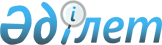 Респонденттердің 2013 жылға арналған жалпымемлекеттік және ведомстволық
статистикалық байқаулар бойынша алғашқы статистикалық деректерді ұсыну кестесін бекіту туралыҚазақстан Республикасы Статистика агенттігі төрағасының 2013 жылғы 09 тамыздағы № 179 бұйрығы. Қазақстан Республикасының Әділет министрлігінде 2013 жылы 18 қыркүйекте № 8720 тіркелді

      «Мемлекеттік статистика туралы» Қазақстан Республикасы Заңының 19-бабының 2-тармағына, Қазақстан Республикасы Үкiметiнiң 2012 жылғы 29 желтоқсандағы № 1746 қаулысымен бекітілген Статистикалық жұмыстардың 2013 жылға арналған жоспарына және Қазақстан Республикасы Үкiметiнiң 2004 жылғы 31 желтоқсандағы № 1460 қаулысымен бекітілген Қазақстан Республикасы Статистика агенттiгi туралы ереженің 16-тармағының 7) тармақшасына сәйкес, БҰЙЫРАМЫН:



      1. Қоса беріліп отырған Респонденттердің 2013 жылға арналған жалпымемлекеттік және ведомстволық статистикалық байқаулар бойынша алғашқы статистикалық деректерді ұсыну кестесі осы бұйрыққа қосымшаға сәйкес бекітілсін.



      2. Қазақстан Республикасы Статистика агенттігінің Стратегиялық даму департаменті Заң департаментімен бірге заңнамада белгіленген тәртіппен:



      1) осы бұйрықты Қазақстан Республикасы Әділет министрлігінде мемлекеттік тіркеуді қамтамасыз етсін;



      2) осы бұйрықты Қазақстан Республикасы Әдiлет министрлігінде мемлекеттiк тiркелгеннен кейiн он күнтiзбелiк күн iшiнде бұқаралық ақпарат құралдарына ресми жариялауға жіберсін;



      3) осы бұйрықты Қазақстан Республикасы Статистика агенттігінің интернет-ресурсында міндетті жариялауды қамтамасыз етсін.



      3. Қазақстан Республикасы Статистика агенттігінің Стратегиялық даму департаменті осы бұйрықты Қазақстан Республикасы Статистика агенттігі құрылымдық бөлімшелеріне және аумақтық органдарына жұмыста басшылыққа алу үшін жолдасын.



      4. Осы бұйрықтың орындалуын бақылауды өзіме қалдырамын.



      5. Осы бұйрық оның ресми жарияланған күнінен кейін он күнтізбелік күн ішінде қолданысқа енгізіледі.      Төраға                                      Ә. Смайылов

Қазақстан Республикасы         

Статистика агенттігі төрағасының    

2013 жылғы 9 тамыздағы № 179 бұйрығына 

қосымша                 

Респонденттердің 2013 жылға арналған алғашқы

статистикалық деректерді ұсыну кестесі 

1-бөлім. Қазақстан Республикасы Статистика агенттігі жүргізетін

жалпымемлекеттік статистикалық байқаулар 

2-бөлім. Мемлекеттік органдар жүргізетін ведомстволық

статистикалық байқаулар бойынша
					© 2012. Қазақстан Республикасы Әділет министрлігінің «Қазақстан Республикасының Заңнама және құқықтық ақпарат институты» ШЖҚ РМК
				р/с

№Респонденттер тобыСтатистикалық нысан атауы Статистикалық нысан индексіРеспонденттердің алғашқы статистикалық деректерді ұсыну кезеңділігі Респонденттердің алғашқы статистикалық деректерді ұсыну мерзіміҚұрылымдық статистикаҚұрылымдық статистикаҚұрылымдық статистикаҚұрылымдық статистикаҚұрылымдық статистикаҚұрылымдық статистика1Кәсіпкерлік қызметті жүзеге асыратын заңды тұлғалар және жұмыс істейтіндердің тізімдік саны 50 адамнан асатын шетелдік заңды тұлғалардың филиалдары

Білім беру, денсаулық сақтау ұйымдары, банктер, сақтандыру компаниялары, зейнетақы қорлары, қоғамдық қорлар, қоғамдық бірлестіктер және холдингтер статистикалық нысанды тапсырмайды.Кәсіпорынның қаржы-шаруашылық қызметі туралы есеп1-ӨҚтоқсандық25 қаңтар,

25 сәуір,

25 шілде,

25 қазан2Кәсіпкерлік қызметті жүзеге асыратын заңды тұлғалар және жұмыс істейтіндердің тізімдік саны 50 адамнан асатын шетелдік заңды тұлғалардың филиалдары Статистикалық нысанды білім беру, денсаулық сақтау ұйымдары, банктер, сақтандыру компаниялары, зейнетақы қорлары, қоғамдық қорлар, қоғамдық бірлестіктер және холдингтер тапсырмайды. Кәсіпорынның қаржы-шаруашылық қызметі туралы есеп1-ӨҚжылдық5 сәуір3Кәсіпкерлік қызметті жүзеге асыратын заңды тұлғалар және жұмыс істейтіндердің тізімдік саны 50 адамнан асатын шетелдік заңды тұлғалардың филиалдары.

Білім беру, денсаулық сақтау ұйымдары, банкілер, сақтандыру компаниялары, зейнетақы қорлары, қоғамдық қорлар, қоғамдық бірлестіктер және холдингтер статистикалық нысанды тапсырмайды.Кәсіпорынның қаржы-шаруашылық қызметі туралы есеп1-ӨҚайлық15 қаңтар,

15 ақпан, 

15 наурыз,

15 сәуір,

15 мамыр, 15 маусым, 15 қаңтар,

15 ақпан, 

15 наурыз,

15 сәуір,

15 мамыр, 15 маусым, 15 шілде,

15 тамыз, 

15 қыркүйек,

15 қазан,

15 қараша,

15 желтоқсан4Кәсіпкерлік қызметті жүзеге асыратын заңды тұлғалар және жұмыс істейтіндердің тізімдік саны 50 адамнан асатын шетелдік заңды тұлғалардың филиалдары.

Білім беру, денсаулық сақтау ұйымдары, банктер, сақтандыру компаниялары, зейнетақы қорлары, қоғамдық қорлар, қоғамдық бірлестіктер және холдингтер статистикалық нысанды тапсырмайды.«Кәсіпорындардың қаржы-шаруашылық қызметі туралы есеп» 1-ӨҚ статистикалық нысанына қосымша1-ӨҚ статистикалық нысанына қосымшажылдық5 сәуір5 сәуір5Микрокредиттік қызметпен айналысатын заңды тұлғалар Микрокредиттік қызмет туралы есеп1-МКҰтоқсандық25 қаңтар,

25 сәуір,

25 шілде,

25 қазан25 қаңтар,

25 сәуір,

25 шілде,

25 қазан25 қаңтар,

25 сәуір,

25 шілде,

25 қазан6Микрокредиттік қызметпен айналысатын заңды тұлғаларМикрокредиттік қызмет туралы есеп1-МКҰжылдық10 сәуір10 сәуір10 сәуір7Кәсіпкерлік қызметті жүзеге асыратын және (немесе) қызметкерлердің тізімдік саны 50 адамнан аспайтын заңды тұлғалар, сондай-ақ шетелдік заңды тұлғалардың филиалдары. 

Білім беру, денсаулық сақтау ұйымдары, банктер, сақтандыру компаниялары, зейнетақы қорлары, қоғамдық бірлестіктер, қоғамдық қорлар және холдингтер статистикалық нысанды, тапсырмайды.Шағын кәсіпорын қызметі туралы есеп2-ШКтоқсандық25 қаңтар,

25 сәуір,

25 шілде,

25 қазан25 қаңтар,

25 сәуір,

25 шілде,

25 қазан25 қаңтар,

25 сәуір,

25 шілде,

25 қазан8Кәсіпкерлік қызметті жүзеге асыратын және қызметкерлердің тізімдік саны 50 адамнан аспайтын заңды тұлғалар, сондай-ақ шетелдік заңды тұлғалардың филиалдары.

Білім беру, денсаулық сақтау ұйымдары, банктер, сақтандыру компаниялары, зейнетақы қорлары, қоғамдық бірлестіктер, қоғамдық қорлар және (немесе) холдингтер статистикалық нысанды тапсырмайды.Шағын кәсіпорын қызметі туралы есеп2-ШКжылдық31 наурыз31 наурыз31 наурыз9Экономикалық қызмет түрлерінің жалпы жіктеушіне сәйкес (ЭҚЖЖ 01-63, 68-82, 90-93 коды) қызметкерлерінің тізімдік саны 50 адамнан көп кәсіпкерлік қызметпен айналысатын заңды тұлғалар және (немесе) олардың құрылымдық бөлімшелері; қызметкерлерінің санына қарамастан мемлекеттік (бюджеттік) мекемелер, денсаулық сақтау және білім беру ұйымдары (ЭҚЖЖ 84-88 кодтары); банктер, сақтандыру компаниялары, зейнетақы, қоғамдық қорлар, қоғамдық бірлестіктер, діни бірлестіктер (ЭҚЖЖ 64-66, 94-96 кодтары) барлық заңды тұлғаларНегізгі қорлар жағдайы туралы есеп11жылдық15 сәуір15 сәуір15 сәуір10Кәсіпкерлік қызметті жүзеге асыратын заңды тұлғалар және жұмыс істейтіндердің тізімдік саны 50 адамнан асатын шетелдік заңды тұлғалардың филиалдары. Статистикалық нысанды білім беру, денсаулық сақтау ұйымдары, банктер, сақтандыру компаниялары, зейнетақы қорлары, қоғамдық қорлар, қоғамдық бірлестіктер және холдингтер тапсырмайды.Инновациялық қызмет және ғылыми-зерттеу және тәжірибелік-конструкторлық жұмыстар жөнінде қысқаша мәліметтер1-ӨҚ (инновация)жылдық5 сәуір5 сәуір5 сәуір11Кәсіпкерлік қызметті жүзеге асыратын және қызметкерлердің тізімдік саны 50 адамнан аспайтын заңды тұлғалар, сондай-ақ шетелдік заңды тұлғалардың филиалдары.

Білім беру, денсаулық сақтау ұйымдары, банктер, сақтандыру компаниялары, зейнетақы қорлары, қоғамдық бірлестіктер, қоғамдық қорлар және (немесе) холдингтер статистикалық нысанды тапсырмайды. Инновациялық қызмет және ғылыми-зерттеу және тәжірибелік-конструкторлық жұмыстар жөнінде қысқаша мәліметтер2-ШК (инновация)жылдық31 наурыз31 наурыз31 наурызАуыл, орман және балық шаруашылығы статистикасыАуыл, орман және балық шаруашылығы статистикасыАуыл, орман және балық шаруашылығы статистикасыАуыл, орман және балық шаруашылығы статистикасыАуыл, орман және балық шаруашылығы статистикасыАуыл, орман және балық шаруашылығы статистикасыАуыл, орман және балық шаруашылығы статистикасыАуыл, орман және балық шаруашылығы статистикасы1Экономикалық қызмет түрлерінің жалпы жіктеушінің (бұдан әрі - ЭҚТЖЖ) коды бойынша қызметтің негізгі және қайталама түрлері 01.4 «Мал шаруашылығы» және 01.5 «Аралас ауыл шаруашылығы» болып табылатын заңды тұлғалар және (немесе) олардың құрылымдық және оқшауланған бөлімшелері, сондай-ақ мал шаруашылығы өнімінің орташа және ірі тауар өндірісіне жататын (тізім бойынша) шаруа немесе фермер қожалықтары.Мал шаруашылығының жағдайы туралы есеп24-ашайлық2 қаңтар,

2 ақпан,

2 наурыз,

2 сәуір,

2 мамыр,

2 маусым,2 шілде,

2 тамыз,

2 қыркүйек,

2 қазан,

2 қараша,

2 желтоқсан2 шілде,

2 тамыз,

2 қыркүйек,

2 қазан,

2 қараша,

2 желтоқсан2Экономикалық қызмет түрлерінің жалпы жіктеушінің (бұдан әрі - ЭҚТЖЖ) коды бойынша қызметтің негізгі және қайталама түрлері 01.4 «Мал шаруашылығы» және 01.5 «Аралас ауыл шаруашылығы» болып табылатын заңды тұлғалар және (немесе) олардың құрылымдық және оқшауланған бөлімшелері, сондай-ақ мал шаруашылығы өнімінің орташа және ірі тауар өндірісіне жататын (тізім бойынша) шаруа немесе фермер қожалықтары.Мал шаруашылығының жағдайы туралы есеп24-ашжылдық20 қаңтар20 қаңтар20 қаңтар3Заңды тұлғалар және (немесе) олардың құрылымдық және оқшауланған бөлімшелері, шаруа немесе фермер қожалықтары, дара кәсіпкерлер.Астықтың қолда бары және қозғалысы туралы2-аш (астық)айлық2 қаңтар,

2 ақпан,

2 наурыз,

2 сәуір,

2 мамыр,

2 маусым2 шілде,

2 тамыз,

2 қыркүйек,

2 қазан,

2 қараша,

2 желтоқсан2 шілде,

2 тамыз,

2 қыркүйек,

2 қазан,

2 қараша,

2 желтоқсан4Майлы дақылдар тұқымын өсіретін, өңдейтін, саудамен және сақтаумен айналысатын барлық заңды және жеке тұлғалар Майлы дақылдар тұқымдарының қолда бары және қозғалысы туралы3-аш (майлы)тоқсандық3 қаңтар

3 сәуір,

3 шілде,

3 қазан3 қаңтар

3 сәуір,

3 шілде,

3 қазан3 қаңтар

3 сәуір,

3 шілде,

3 қазан5Экономикалық қызмет түрлерінің жалпы жіктеушінің (мұнда және бұдан әрі - ЭҚТЖЖ) 01.7 коды бойынша қызметтің негізгі және қайталама түрлері «Осы салада қызмет көрсетуді ұсынуды қоса алғандағы аңшылық пен аулау» болып табылатын заңды тұлғалар және (немесе) олардың құрылымдық және оқшауланған бөлімшелері және бекітілген тәртіппен тіркелген және аңшылық шаруашылығын жүргізу құқығына ие болған азаматтар Аңшылық пен аулау туралы2-аңшылықжылдық10 қаңтар10 қаңтар10 қаңтар6Шағын шаруа немесе фермер қожалықтары және жұртшылық шаруашылықтары. Шағын шаруа немесе фермер қожалықтарында және жұртшылық шаруашылықтарында мал шаруашылығы өнімдерін өндіруА-008жартыжылдық1-15 маусым,

1-15 желтоқсан1-15 маусым,

1-15 желтоқсан1-15 маусым,

1-15 желтоқсан7Іріктемеге іліккен шаруа немесе фермер қожалықтары Шаруа немесе фермер қожалығының қызметі туралыА-001жылдық14-28 ақпан14-28 ақпан14-28 ақпан8Экономикалық қызмет түрлерінің номенклатурасының (бұдан әрі - ЭҚЖЖ) «Балық шаруашылығы және акваөсіру» 03 коды бойынша негізгі және қосалқы қызмет түрлерімен заңды тұлғалар және олардың құрылымдық және оқшауланған бөлімшелері, жеке кәсіпкерлер және жануарлар дүниесін пайдалануға рұқсаты және (немесе) балық шаруашылығын жүргізуге шарты бар жеке тұлғаларБалық аулау және акваөсіру туралы1-балықжылдық10 ақпан10 ақпан10 ақпан9Экономикалық қызмет түрлерінің жалпы жіктеушінің (бұдан әрі – ЭҚТЖЖ) коды бойынша қызметтің негізгі және қайталама түрлері 02 - «Орман өсіру және ағаш дайындау», 01.3 - «Көшеттік өнімдерін өндіру» болып табылатын заңды тұлғалар және (немесе) олардың құрылымдық және оқшауланған бөлімшелері және ағаш кесу билеті бар болған жағдайда дара кәсіпкерлер Сүрек дайындау және орман өсіру мен орман шаруашылығы жұмыстарын жүргізу туралы есеп1- орманжылдық21 ақпан21 ақпан21 ақпан10Экономикалық қызмет түрлерінің жалпы жіктеушінің (бұдан әрі - ЭҚТЖЖ) 01.1, 01.2, 01.3, 01.4, 01.5 кодтары бойынша негізгі және қосалқы қызмет түрлерімен заңды тұлғалар және (немесе) олардың құрылымдық және оқшауланған бөлімшелері; ЭҚТЖЖ 01.1, 01.2, 01.3, 01.4, 01.5 кодтары бойынша негізгі және қосалқы қызмет түрлерімен 50 адамнан артық жұмысшысы бар шаруа немесе фермер қожалықтары; мал шаруашылығы өнімінің орташа және ірі тауар өндірісіне жататын (тізім бойынша) шаруа немесе фермер қожалықтары.Ауыл шаруашылығы құралымының қызметі туралы есеп1-ашжылдық10 наурыз10 наурыз10 наурыз11Экономикалық қызмет түрлерінің жалпы жіктеушінің (бұдан әрі - ЭҚТЖС) 01.6 коды бойынша негізгі және (немесе) қайталама қызмет түрлері бар заңды тұлғалар және (немесе) олардың құрылымдық және оқшауланған бөлімшелері Ауыл шаруашылығы қызметтерін көрсету туралы8-аш (қызмет көрсету)жылдық15 наурыз15 наурыз15 наурыз12Егіс алқабы бар барлық заңды тұлғалар мен олардың құрылымдық бөлімшелері Себілген егіннің қорытындысы туралы есеп4-ашжылдықжаздық дақылдарды себуді аяқтағаннан кейін 5 күнтізбелік күн ішіндежаздық дақылдарды себуді аяқтағаннан кейін 5 күнтізбелік күн ішіндежаздық дақылдарды себуді аяқтағаннан кейін 5 күнтізбелік күн ішінде13Экономикалық қызмет түрлерінің жалпы жіктеушінің «Маусымдық дақылдарды өсіру» 01.1, «Көпжылдық дақылдарды өсіру» 01.2, «Питомник өнімдерін өндіру» 01.3 және «Аралас ауыл шаруашылығы» 01.5 кодтары бойынша негізгі және қосалқы қызмет түрлерімен барлық заңды тұлғалар және олардың құрылымдық және оқшауланған бөлімшелері, 50 адамнан артық жұмысшысы бар шаруа немесе фермер қожалықтары Ауыл шаруашылығы дақылдарының түсімін жинау туралы29-ашжылдық2 қараша2 қараша2 қараша14Егістік көлемі, шабындығы және жайылымы, көпжылдық көшеттері бар шаруа немесе фермер қожалықтары және жұртшылық шаруашылықтары Шаруа немесе фермер қожалықтары мен жұртшылық шаруашылықтарындағы ауыл шаруашылығы дақылдарының түсімін жинау туралыА-005жылдықегін жинауды аяқтағаннан кейін 14 күнтізбелік күн ішіндеегін жинауды аяқтағаннан кейін 14 күнтізбелік күн ішіндеегін жинауды аяқтағаннан кейін 14 күнтізбелік күн ішінде15Дәнді дақылдардың (бидайдың, күріштің) егістік алқаптары бар заңды тұлғалар және (немесе) олардың құрылымдық және оқшауланған бөлімшелері шаруа (фермер) қожалықтарыДәнді дақылдың түсімділігін зерттеу сауалнамасыА-1 (түсім) В-1, В-2 бланкілеріжылдық1 шілдеден 1 қарашаға дейін1 шілдеден 1 қарашаға дейін1 шілдеден 1 қарашаға дейін16Сервистік-дайындау орталықтары Сервистік-дайындау орталықтарының қызметі туралы1-СДОтоқсандық25 сәуір,

25 шілде,

25 қазан25 сәуір,

25 шілде,

25 қазан25 сәуір,

25 шілде,

25 қазанӨнеркәсіп өндірісінің статистикасыӨнеркәсіп өндірісінің статистикасыӨнеркәсіп өндірісінің статистикасыӨнеркәсіп өндірісінің статистикасыӨнеркәсіп өндірісінің статистикасыӨнеркәсіп өндірісінің статистикасыӨнеркәсіп өндірісінің статистикасыӨнеркәсіп өндірісінің статистикасы1Қызметтің негізгі түрі «Өнеркәсіп» (ЭҚЖЖ * коды - 05-33, 35-39) болып табылатын, қызметкерлердің тізімдік саны 50 адамнан асатын заңды тұлғалар және (немесе) олардың құрылымдық және оқшауланған бөлімшелері Кәсіпорынның өнім (тауар, қызмет) өндіру және жөнелту туралы есебі1-Өайлық1 қаңтар, 1 ақпан, 1 наурыз, 1 сәуір, 1 мамыр, 1 маусым,1 шілде,

1 тамыз,

1 қыркүйек, 1 қазан,

1 қараша,

1 желтоқсан1 шілде,

1 тамыз,

1 қыркүйек, 1 қазан,

1 қараша,

1 желтоқсан2Қызметтің негізгі түрі “Өнеркәсіп” қызметкерлердің тізімдік саны 50 адамға дейінгі және қызметтің қайталама түрі “Өнеркәсіп” (ЭҚЖЖ * коды – 05-33, 35-39) болып табылатын, заңды тұлғалар және (немесе) олардың құрылымдық ж?не оқшауланған бөлімшелері Кәсіпорынның өнім (тауар, қызмет) өндіру және жөнелту туралы есебі1-Өтоқсандық25 қаңтар,

25 сәуір,

25 шілде,

25 қазан25 қаңтар,

25 сәуір,

25 шілде,

25 қазан25 қаңтар,

25 сәуір,

25 шілде,

25 қазан3Қызметтің негізгі және қайталама түрі «Өнеркәсіп» (ЭҚЖЖ * коды – 05-33, 35-39) болып табылатын, заңды тұлғалар және (немесе) олардың құрылымдық және оқшауланған бөлімшелері Кәсіпорынның өнім (тауар, қызмет) өндіру және жөнелту туралы есебі1-Өжылдық14 наурыз14 наурыз14 наурыз4Қызметтің негізгі және қосымша түрі «Өнеркәсіп» (ЭҚЖЖ* коды 05-33, 35-39) болып табылатын, жұмыс істейтіндердің санына қарамастан заңды тұлғалар және (немесе) олардың құрылымдық және оқшауланған бөлімшелері Өндірістік қуаттар теңгеріміҚТжылдық25 наурыз25 наурыз25 наурыз5Экономикалық қызмет түрлерінің жалпы жіктеушінің (ЭҚЖЖ) кодтарына 05-33, 35-39 сәйкес өнеркәсіп өнімін өндірумен айналысатын жеке кәсіпкерлерӨнеркәсіп өнімін өндірумен айналысатын жеке кәсіпкерлерді іріктеп зерттеу сауалнамасыЖК – 001 сауалнамасыбір жолғы1 шілде1 шілде1 шілдеЭнергетика статистикасыЭнергетика статистикасыЭнергетика статистикасыЭнергетика статистикасыЭнергетика статистикасыЭнергетика статистикасыЭнергетика статистикасыЭнергетика статистикасы1Экономикалық қызмет түрлерінің жалпы жіктеушінің - 35.22, 35.23 кодтарына сәйкес негізгі және қосалқы қызмет түрлері «Құбырлар арқылы газ тәрізді отынды бөлу», «Газ тәрізді отынды құбырлар арқылы сату» болып табылатын барлық заңды тұлғалар мен (немесе) олардың құрылымдық және оқшауланған бөлімшелеріТауарлық (табиғи) және сұйытылған табиғи газды бөлу туралы есеп1-ГАЗжылдық31 қаңтар31 қаңтар31 қаңтар2Экономикалық қызмет түрлерінің жалпы жіктеушінің - 36, 37 кодтарына сәйкес негізгі және қосалқы қызмет түрлері «Суды жинау, өңдеу және бөлу», «Кәріз жүйесі» болып табылатын барлық заңды тұлғалар және (немесе) олардың құрылымдық және оқшауланған бөлімшелері Су құбыры, кәріз және олардың жеке желілерінің жұмыстары туралы есеп1-СКжылдық22 ақпан22 ақпан22 ақпан3Экономикалық қызмет түрлерінің жалпы жіктеушінің (ЭҚЖЖ) - 35.1 кодына сәйкес негізгі және қосалқы қызмет түрлері «Электр энергиясын өндіру, беру және бөлу» болып табылатын барлық заңды тұлғалар және (немесе) олардың құрылымдық және оқшауланған бөлімшелері, сондай-ақ ЭҚЖЖ 05-33, 35.2-39 кодтарына сәйкес өнеркәсіптік қызмет процесінде электр энергиясын тұтынған барлық заңды тұлғалар және (немесе) олардың құрылымдық бөлімшелері Электр энергиясын өндіру, бөлу және тұтыну туралы24-энергетикажылдық30 сәуір30 сәуір30 сәуір4Экономикалық қызмет түрлерінің жалпы жіктеушінің (бұдан әрі - ЭҚЖЖ) 35.1, 35.3 кодтарына сәйкес негізгі немесе қайталама қызмет түрлері «Электр энергиясын өндіру, беру және бөлу», «Бу беру және ауа баптау жүйелері» болып табылатын барлық заңды тұлғалар және (немесе) олардың құрылымдық және оқшауланған бөлімшелері Электр станcалары мен қазандықтардың жұмысы туралы есеп6-ТКжылдық16 наурыз16 наурыз16 наурыз5Есепті жылғы 1 шілдедегі жағдай бойынша дербес энергия көздері қолда бар заңды тұлғалар және олардың құрылымдық және оқшауланған бөлімшелері (өнеркәсіптік кәсіпорындардан басқа)Дербес энергия көздері бар кәсіпорындарды (ұйымдарды) іріктеп зерттеудің сауалнамасыЭК-001 сауалнамасыбір жолғы2 тамыз2 тамыз2 тамызҚоршаған орта статистикасыҚоршаған орта статистикасыҚоршаған орта статистикасыҚоршаған орта статистикасыҚоршаған орта статистикасыҚоршаған орта статистикасыҚоршаған орта статистикасыҚоршаған орта статистикасы1Үй шаруашылықтарының, саудадағы және өндірістің коммуналдық қалдықтарын жинау, шығару және тапсыруды жүзеге асыратын заңды тұлғалар және (немесе) олардың құрылымдық және оқшауланған бөлімшелері Коммуналдық қалдықтарды жинау және шығару туралы есеп1-қалдықтаржылдық17 мамыр17 мамыр17 мамыр2Қалдықтарды іріктеуді, пайдаға асыру және сақтауды (жинақтауды, көмуді) жүзеге асыратын заңды тұлғалар және (немесе) олардың құрылымдық және оқшауланған бөлімшелері Қалдықтарды іріктеу, пайдаға асыру және сақтау туралы есеп2-қалдықтаржылдық17 мамыр17 мамыр17 мамыр3Есепті жылғы 1 қаңтар және 1 шілдедегі жағдай бойынша атмосфералық ауаны ластайтын тұрақты көздері бар заңды тұлғалар және олардың (немесе) құрылымдық және оқшауланған бөлімшелері Атмосфералық ауаны қорғау туралы есеп2-ТП (ауа)Жартыжылдық, жылдық25 қаңтар,

25 шілде25 қаңтар,

25 шілде25 қаңтар,

25 шілде4Табиғи ресурстарды пайдаланатын, ластағыш заттар мен өндірістік қалдықтардың шығарындылары мен төгінділерінің тұрақты көздері бар заңды тұлғалар және (немесе) олардың құрылымдық және оқшауланған бөлімшелері Қоршаған ортаны қорғауға жұмсалған шығындар туралы есеп4-ҚОжылдық23 ақпан23 ақпан23 ақпанИнвестициялар және құрылыс статистикасыИнвестициялар және құрылыс статистикасыИнвестициялар және құрылыс статистикасыИнвестициялар және құрылыс статистикасыИнвестициялар және құрылыс статистикасыИнвестициялар және құрылыс статистикасыИнвестициялар және құрылыс статистикасыИнвестициялар және құрылыс статистикасы1Қызметкерлер санына қарамастан заңды тұлғалар және (немесе) олардың құрылымдық және оқшауланған бөлімшелері Негізгі капиталға салынған инвестициялар туралы есеп1-инвестайлық2 қаңтар,

2 ақпан,

2 наурыз,

2 сәуір,

2 мамыр,

2 маусым,2 шілде,

2 тамыз,

2 қыркүйек,

2 қазан,

2 қараша,

2 желтоқсан2 шілде,

2 тамыз,

2 қыркүйек,

2 қазан,

2 қараша,

2 желтоқсан2Негізгі қызмет түрі «Құрылыс», Экономикалық қызмет түрлерінің жалпы жіктеушінің коды 41-43 болып табылатын, жұмыс істеушілер саны 50 адамнан асатын заңды тұлғалар және олардың құрылымдық және оқшауланған бөлімшелері, сондай-ақ құрылыс қызметін жүзеге асыратын басқа қызмет түрлерінің заңды тұлғалары Орындалған құрылыс жұмыстары (қызметтері) туралы есеп1-ҚҚайлық4 қаңтар,

4 ақпан,

4 наурыз,

4 сәуір,

4 мамыр,

4 маусым,4 шілде,

4 тамыз,

4 қыркүйек,

4 қазан,

4 қараша,

4 желтоқсан4 шілде,

4 тамыз,

4 қыркүйек,

4 қазан,

4 қараша,

4 желтоқсан3Қызметкерлер санына қарамастан, есепті кезеңде объектілерді пайдалануға беруді жүзеге асыратын заңды тұлғалар және (немесе) олардың құрылымдық және оқшауланған бөлімшелері Объектілерді пайдалануға беру туралы есеп2-ҚҚ (құрылыс)айлық2 қаңтар,

2 ақпан,

2 наурыз,

2 сәуір,

2 мамыр,

2 маусым,2 шілде,

2 тамыз,

2 қыркүйек,

2 қазан,

2 қараша,

2 желтоқсан2 шілде,

2 тамыз,

2 қыркүйек,

2 қазан,

2 қараша,

2 желтоқсан4Сәулет, қала құрылысы және құрылыс істері жөніндегі жергілікті атқарушы органдар (облыстық, аудандық және қалалық әкімшіліктер), сонымен қатар пайдалануға берілген объектілері бойынша фермерлік (шаруа) қожалықтары, жеке тұлғалар Жеке құрылысшылардың объектілерді пайдалануға беруі туралы есеп1-ЖТҚайлық2 қаңтар,

2 ақпан,

2 наурыз,

2 сәуір,

2 мамыр,

2 маусым,2 шілде,

2 тамыз,

2 қыркүйек,

2 қазан,

2 қараша,

2 желтоқсан2 шілде,

2 тамыз,

2 қыркүйек,

2 қазан,

2 қараша,

2 желтоқсан5Негізгі қызмет түрі «Құрылыс», Экономикалық қызмет түрлерінің жалпы жіктеуішінің коды 41-43 болып табылатын, жұмыс істеушілер саны 50 адамнан аспайтын заңды тұлғалар және (немесе) олардың құрылымдық және оқшауланған бөлімшелері, сондай-ақ құрылыс қызметін жүзеге асыратын жеке тұлғалар және басқа қызмет түрлерінің заңды тұлғалары Орындалған құрылыс жұмыстары (қызметтері) туралы есеп1-ҚҚ (шағын)тоқсандық10 қаңтар,

10 сәуір,

10 шілде,

10 қазан

 10 қаңтар,

10 сәуір,

10 шілде,

10 қазан

 10 қаңтар,

10 сәуір,

10 шілде,

10 қазан

 6Құрылыс салуға рұқсат беруді жүзеге асыратын уәкілетті мемлекеттік органдар Құрылысқа берілген рұқсаттар бойынша зерттеу сауалнамасыF-001тоқсандық10 қаңтар,

10 сәуір,

10 шілде,

10 қазан10 қаңтар,

10 сәуір,

10 шілде,

10 қазан10 қаңтар,

10 сәуір,

10 шілде,

10 қазан7Қызметкерлер санына қарамастан заңды тұлғалар және (немесе) олардың құрылымдық және оқшауланған бөлімшелері Инвестициялық қызмет туралы есеп1-инвестжылдық15 сәуір15 сәуір15 сәуір8Сәулет, қала құрылысы және құрылыс істері жөніндегі жергілікті атқарушы органдар (облыстық, аудандық және қалалық әкімшіліктер), сонымен қатар пайдалануға берілген объектілері бойынша фермерлік (шаруа) қожалықтары, жеке тұлғалар Жеке құрылысшылардың объектілерді пайдалануға беруі туралы есеп1-ЖТҚжылдық1 наурыз1 наурыз1 наурыз9Қызметкерлер санына қарамастан, есепті кезеңде объектілерді пайдалануға беруді жүзеге асыратын заңды тұлғалар және олардың құрылымдық және оқшауланған бөлімшелеріОбъектілерді пайдалануға беру туралы есеп2-ҚҚ (құрылыс)жылдық1 наурыз1 наурыз1 наурыз10Негізгі қызмет түрі «Құрылыс», Экономикалық қызмет түрлерінің жалпы жіктеуішінің коды 41-43 болып табылатын, жұмыс істеушілер санына байланыссыз заңды тұлғалар және (немесе) олардың құрылымдық және оқшауланған бөлімшелері, сондай-ақ құрылыс қызметін жүзеге асыратын жеке тұлғалар және басқа қызмет түрлерінің заңды тұлғаларыОрындалған құрылыс жұмыстары (қызметтері) туралы есеп1-ҚҚжылдық31 наурыз31 наурыз31 наурыз11Құрылыс жүргізуге рұқсат алған кәсіпорындар мен ұйымдарБерілген рұқсаттар бойынша құрылыс барысын және объектілерді пайдалануға беруді зерттеу сауалнамасыF-004жылдық15 ақпан15 ақпан15 ақпанИнновациялар статистикасыИнновациялар статистикасыИнновациялар статистикасыИнновациялар статистикасыИнновациялар статистикасыИнновациялар статистикасыИнновациялар статистикасыИнновациялар статистикасы1Экономикалық қызмет түрлерінің жалпы жіктеуішінің (бұдан әрі - ЭҚЖЖ) 72, 85.4 кодтарына сәйкес қызметтің негізгі түрін жүзеге асыратын заңды тұлғалар және (немесе) олардың құрылымдық бөлімшелері Ғылыми-техникалық жұмыстарды орындау туралы есеп1-ғылымжылдық25 қаңтар25 қаңтар25 қаңтар2Экономикалық қызмет түрлерінің жалпы жіктеуішінің (бұдан әрі - ЭҚЖЖ) 01, 05-33, 35, 36, 38, 41-43, 45-47, 49-53, 55, 61-63, 72, 79, 85.4, 95.11 кодтарына сәйкес негізгі қызмет түрі бар заңды тұлғалар және (немесе) олардың құрылымдық және оқшауланған бөлімшелері.Инновациялық қызмет туралы есеп1-инновацияжылдық25 ақпан25 ақпан25 ақпан3Экономикалық қызмет түрлерінің жалпы жіктеуішінің (бұдан әрі - ЭҚЖЖ) 01, 05-33, 35, 36, 38, 41-43, 45-47, 49-53, 55, 61-63, 72, 79, 85.4, 95.11 кодтарына сәйкес негізгі қызмет түрі бар заңды тұлғалар және (немесе) олардың құрылымдық және оқшауланған бөлімшелері Жаңа технологиялар құру және пайдалану, өнімдердің (тауарлар, қызметтер) жаңа түрлерін игеру туралы есеп2-инновацияжылдық25 ақпан25 ақпан25 ақпан4Негізгі қызмет түрлері экономикалық қызмет түрлерінің жалпы жіктеуішінің 

10-33, 38, 41-43, 45-47, 49-53, 55, 58-63, 64.19, 64.92, 65, 68, 69-74, 77-82, 95.11, 84.11, 84.12, 84.13, 84.21, 84.23, 84.30 кодтарына сәйкес заңды тұлғалар және (немесе) олардың құрылымдық және оқшауланған бөлімшелері Кәсіпорындарда ақпараттық–коммуникациялық технологияларды пайдалану туралы есеп3-ақпаратжылдық15 наурыз15 наурыз15 наурыз5Экономикалық қызмет түрлерінің жалпы жіктеуішінің 85.2, 85.3 коды бойынша негізгі және қайталама қызмет түрлерімен заңды тұлғалар және (немесе) олардың құрылымдық және оқшауланған бөлімшелеріБілім саласында ақпаратты-коммуникациялық технологияларды пайдалану туралы есеп1-ақпаратжылдық1 наурыз1 наурыз1 наурыз6Үй шаруашылығының 16-74 жас аралығындағы мүшелеріАқпараттық-коммуникациялық технологияны пайдалану жөніндегі үй шаруашылықтарын зерттеу сауалнамасыН-020жылдық30 наурыз30 наурыз30 наурызҚызмет көрсету статистикасыҚызмет көрсету статистикасыҚызмет көрсету статистикасыҚызмет көрсету статистикасыҚызмет көрсету статистикасыҚызмет көрсету статистикасыҚызмет көрсету статистикасыҚызмет көрсету статистикасы1Экономикалық қызмет түрлерінің номенклатурасы бойынша 91.01.2 кодына сәйкес кітапхана қызметін жүзеге асыратын заңды тұлғалар және (немесе) олардың құрылымдық және оқшауландырылған бөлімшелері, дара кәсіпкерлер Кітапхана қызметі туралы есеп 1 – кітапханажылдық10 қаңтар10 қаңтар10 қаңтар2Хайуанаттар паркі қызметін жүзеге асыратын заңды тұлғалар және дара кәсіпкерлер, сондай-ақ өз теңгерімінде хайуанаттар паркі бар кәсіпорындар (экономикалық қызмет түрлерінің номенклатурасы бойынша коды 91.04.1) Хайуанаттар паркінің қызметі туралы есеп1-хайуанаттар паркіжылдық10 қаңтар10 қаңтар10 қаңтар3Экономикалық қызмет түрлерінің номенклатурасы (бұдан әрі – 5-таңбалы ЭҚЖЖ) бойынша 59.14.0 кодына сәйкес кинофильмдерді көрсетумен байланысты қызметті жүзеге асыратын заңды тұлғалар және (немесе) олардың құрылымдық және оқшауланған бөлімшелері, дара кәсіпкерлер және 5-таңбалы ЭҚЖЖ-нің 59.11.0 кодына сәйкес кино, бейнефильмдер және телевизиялық бағдарламаларды шығаруды жүзеге асыратын заңды тұлғалар Кино көрсетуді және кинофильмдерді шығаруды жүзеге асыратын ұйымдардың қызметі туралы есеп1-киножылдық10 қаңтар10 қаңтар10 қаңтар4Экономикалық қызмет түрлерінің Номенклатурасы (бұдан әрі – 5-таңбалы ЭҚЖЖ) бойынша - 93.29.9 кодына сәйкес клуб типтес мәдениет мекемелері қызметін жүзеге асыратын заңды тұлғалар және дара кәсіпкерлер Клуб типтес мәдениет мекемелерінің қызметі туралы есеп1-клубтаржылдық10 қаңтар10 қаңтар10 қаңтар5Экономикалық қызмет түрлерінің номенклатурасы бойынша 90.01.2 кодына сәйкес концерт қызметін жүзеге асыратын заңды тұлғалар және дара кәсіпкерлер Концерт қызметі туралы есеп1-концертжылдық10 қаңтар10 қаңтар10 қаңтар6Экономикалық қызмет түрлерінің Номенклатурасы бойынша 91.02.0 кодына сәйкес мұражайлар саласында қызметін жүзеге асыратын заңды тұлғалар және дара кәсіпкерлер Мұражай қызметі туралы есеп1-мұражайлар жылдық10 қаңтар10 қаңтар10 қаңтар7Экономикалық қызмет түрлерінің Номенклатурасы (бұдан әрі – 5-таңбалы ЭҚЖЖ) бойынша 93.21.0 кодына сәйкес ойын-сауық және демалыс саябағы қызметін жүзеге асыратын заңды тұлғалар және жеке кәсіпкерлер, сондай-ақ өз теңгерімінде саябағы бар кәсіпорындар Ойын-сауық және демалыс саябағының қызметі туралы есеп1-саябақтаржылдық10 қаңтар10 қаңтар10 қаңтар8Экономикалық қызмет түрлерінің номенклатурасы бойынша 90.01.1, 90.01.3, 93.29.3 кодтарына сәйкес театр және цирк қызметін жүзеге асыратын заңды тұлғалар және дара кәсіпкерлер Театр (цирк) қызметі туралы есеп1-театр (цирк)жылдық10 қаңтар10 қаңтар10 қаңтар9Қызметкерлердің санына қарамастан қызмет көрсету саласында Экономикалық қызмет түрінің жалпы жіктеуішінің (бұдан әрі - ЭҚЖЖ) кодтарына 58-60,62, 63, 64.20.0, 68-75, 77, 78, 80-82, 90-93, 95, 96 сәйкес қызметтердің негізгі түрі бар заңды тұлғалар және (немесе) олардың құрылымдық және оқшауланған бөлімшелері Көрсетілген қызметтер көлемі туралы есеп2-қызмет көрсетутоқсандық25 сәуір,

25 шілде,

25 қазан25 сәуір,

25 шілде,

25 қазан25 сәуір,

25 шілде,

25 қазан10Қызметкерлердің санына қарамастан қызмет көрсету саласында Экономикалық қызмет түрінің жалпы жіктеуішінің (бұдан әрі - ЭҚЖЖ) кодтарына 58-60, 62, 63, 64.20.0, 68-75, 77, 78, 80-82, 90-93, 95, 96 сәйкес қызметтердің негізгі түрі бар заңды тұлғалар және (немесе) олардың құрылымдық және оқшауланған бөлімшелері Көрсетілген қызметтер көлемі туралы есеп2-қызмет көрсетужылдық30 наурыз30 наурыз30 наурыз11Қызметкерлердің санына қарамастан Экономикалық қызмет түрінің жалпы жіктеуішінің келесі кодтарына сәйкес 77.11, 77.12, 77.31, 77.32, 77.33, 77.34, 77.35, 77.39, 77.40 лизинг саласында қызметін жүзеге асыратын, сондай-ақ Экономикалық қызмет түрлерінің номенклатурасы бойынша 64.91.0 кодына сәйкес «қаржылық лизинг» қызметтің негізгі түрі бар заңды тұлғалар және (немесе) олардың құрылымдық және оқшауланған бөлімшелері Көрсетілген қызметтер көлемі туралы есеп2 – қызмет көрсету (қосымша)жылдық30 наурыз30 наурыз30 наурыз12Экономикалық қызмет түрлері номенклатурасының (бұдан әрі - 5-таңбалы ЭҚЖЖ) келесі кодтары бойынша: 59.14.0; 59.20.0; 62.01.1, 62.01.2,62.02.0, 62.09.0; 68.20.0, 68.31.1, 68.31.2; 69.20.0; 73.11.0, 73.12.0; 74.20.0; 74.30.0; 74.90.9; 75.00.0; 77.11.0, 77.12.0; 77.21.0, 77.22.0, 77.29.0; 77.31.0, 77.33.0; 80.10.0, 80.30.0; 82.19.0, 82.92.0, 82.99.0; 90.01.1, 90.01.2, 90.03.0; 91.01.2; 92.00.0; 93.12.0, 93.13.0, 93.19.0, 93.21.0, 93.29.1, 93.29.2, 93.29.3, 93.29.9; 95.11.0, 95.12.0, 95.21.0, 95.22.0, 95.23.1, 95.23.2, 95.24.0, 95.25.1, 95.25.2, 95.29.1, 95.29.2, 95.29.3, 95.29.4, 95.29.5, 95.29.6, 95.29.9; 96.01.1, 96.01.2, 96.02.0, 96.03.0, 96.04.0, 96.09.0 қызметін жүзеге асыратын дара кәсіпкерлер Көрсетілген қызметтер көлемі туралы жеке кәсіпкерлерді зерттеу сауалнамасыК-020Жартыжылдық, жылдық30 наурыз, қаңтар-маусым үшін – 25 шілде.30 наурыз, қаңтар-маусым үшін – 25 шілде.30 наурыз, қаңтар-маусым үшін – 25 шілде.Сауда статистикасыСауда статистикасыСауда статистикасыСауда статистикасыСауда статистикасыСауда статистикасыСауда статистикасыСауда статистикасы1Сауда базарларының меншікті иесі болып табылатын жеке кәсіпкерлер және (немесе) заңды тұлғаларБазарлар туралы есеп12-саудажылдық30 наурыз30 наурыз30 наурыз2Тауарлық биржаның саудалық жүйесін қолдануда тікелей өткізу жолымен саудаласуды ұйымдастырушылық және техникалық қамтамасыз етуді жүзеге асыратын акционерлік қоғамның ұйымдастырушылық-құқықтық нысанында құрылған заңды тұлғаларТауар биржасының қызметі туралы есеп1-биржажылдық20 қаңтар20 қаңтар20 қаңтар3Экономикалық қызметтің негізгі түрі экономикалық қызмет түрлерінің жалпы жіктеуіші кодтарына сәйкес келетін (бұдан әрі – ЭҚЖЖ): 45 – автомобильдер мен мотоциклдерді сату, оларға техникалық қызмет көрсету және жөндеу; 46 – автомобильдер мен мотоциклдер саудасынан басқа, көтерме сауда; 47 – бөлшек сауда және тұрмыстық бұйымдар мен жеке пайдаланатын заттарды жөндеу; 56 – тамақ өнімдері мен сусындарды ұсыну бойынша қызметтер болып табылатын заңды тұлғалар және (немесе) олардың құрылымдық және оқшауланған бөлімшелері Сауда, қоғамдық тамақтандыру және автокөлік құралдарын жөндеу саласында қызмет көрсететін кәсіпорынның есебі1-ІСтоқсандық25 қаңтар,

25 сәуір,

25 шілде,

25 қазан25 қаңтар,

25 сәуір,

25 шілде,

25 қазан25 қаңтар,

25 сәуір,

25 шілде,

25 қазан445 – автомобильдер мен мотоциклдерді көтерме және бөлшек саудада сату және оларды жөндеу; 46 – автомобильдер мен мотоциклдер саудасынан басқа, көтерме сауда; 47 – автомобильдер мен мотоциклдерді сатудан басқа, бөлшек сауда; 56 – тамақ өнімдері мен сусындарды ұсыну бойынша қызметтер ЭҚЖЖ кодына жататын экономикалық қызметтің негізгі түрлері ЭҚЖЖ (Экономикалық қызмет түрлерінің жалпы жіктеуіші) сәйкес, заңды тұлғалар және (немесе) олардың құрылымдық және оқшауланған бөлімшелеріҚоғамдық тамақтандыру және автокөлік құралдарын жөндеу саласындағы сауда және қызмет көрсететін кәсіпорындарды зерттеу1-ІСжылдық31 наурыз31 наурыз31 наурыз5Мүліктерінің (акциялардың, үлестердің) бір бөлігі шетелдік инвестордың иелігінде, не толығымен шетелдік инвестордың иелігіндегі заңды тұлғалар және (немесе) олардың құрылымдық және оқшауланған бөлімшелері Шетел капиталы қатысқан кәсіпорын қызметі туралы есеп1-СЭҚжылдық5 сәуір5 сәуір5 сәуір6Экономикалық қызмет түріне қарамастан отын мен энергияны жеткізуші және тұтынушы болып табылатын заңды тұлғалар және (немесе) олардың құрылымдық және оқшауланған бөлімшелеріОтын-энергетикалық баланс1-ОЭБжылдық25 наурыз25 наурыз25 наурыз745 – автомобильдер мен мотоциклдерді көтерме және бөлшек саудада сату және оларды жөндеу; 46 – автомобильдер мен мотоциклдер саудасынан басқа, көтерме сауда; 47 – автомобильдер мен мотоциклдерді сатудан басқа, бөлшек сауда; 56 – тамақ өнімдері мен сусындарды ұсыну бойынша қызметтер ЭҚЖЖ кодына жататын экономикалық қызметтің негізгі түрлері ЭҚЖЖ (Экономикалық қызмет түрлерінің жалпы жіктеуіші) сәйкес, жалпы қызметкерлер саны 20-дан асатын заңды тұлғалар және (немесе) олардың бағынысындағы құрылымдық және оқшауланған бөлімшелері Тауарларды, қызмет көрсетулерді өткізу туралы есеп2-саудаайлық3 қаңтар,

3 ақпан,

3 наурыз,

3 сәуір,

3 мамыр,

3 маусым,3 шілде,

3 тамыз,

3 қыркүйек,

3 қазан,

3 қараша,

3 желтоқсан3 шілде,

3 тамыз,

3 қыркүйек,

3 қазан,

3 қараша,

3 желтоқсан8Автожанармай және газ құятын станциялары бар заңды тұлғалар және (немесе) олардың құрылымдық және оқшауланған бөлімшелері және жеке кәсіпкерлер (ЖК)Автожанармай құю және газ құю станцияларының қызметі туралы есепG-003жылдық31 наурыз31 наурыз31 наурыз9Сауда қызметін жүзеге асыратын және қоғамдық тамақтандыру мен автокөлік құралдарын жөндеу саласында қызмет көрсететін жеке кәсіпкерлер Сауда қызметін жүзеге асыратын және қоғамдық тамақтандыру мен автокөлік құралдарын жөндеу саласында қызмет көрсететін жеке кәсіпкерлерді зерттеу сауалнамасы1-ЖК (сауда)жылдық15 ақпан15 ақпан15 ақпан10Базарда сауда жасайтын жеке тұлғаларБазарда сауда қызметін жүзеге асыратын жеке тұлғаларды іріктемелі зерттеу сауалнамасы1-базартоқсандық3 қаңтар,

3 сәуір,

3 шілде,

3 қазан3 қаңтар,

3 сәуір,

3 шілде,

3 қазан3 қаңтар,

3 сәуір,

3 шілде,

3 қазан11Кеден одағына мүше мемлекеттермен экспорт және (немесе) импортты жүзеге асыратын заңды тұлғалар және (немесе) олардың құрылымдық және оқшауланған бөлімшелері, дара кәсіпкерлер, сондай-ақ жеке тұлғалар Кеден одағына мүше-мемлекеттермен тауарлардың өзара саудасы туралы есеп1-КОайлық3 қаңтар,

3 ақпан,

3 наурыз,

3 сәуір,

3 мамыр,

3 маусым,3 шілде,

3 тамыз,

3 қыркүйек,

3 қазан,

3 қараша,

3 желтоқсан3 шілде,

3 тамыз,

3 қыркүйек,

3 қазан,

3 қараша,

3 желтоқсанКөлік статистикасыКөлік статистикасыКөлік статистикасыКөлік статистикасыКөлік статистикасыКөлік статистикасыКөлік статистикасыКөлік статистикасы1Қызметінің негізгі түрі - көлік (Экономикалық қызмет түрлерінің номенклатурасы бойынша кодтары 49-51) болып табылатын заңды тұлғалар және (немесе) олардың құрылымдық және оқшауланған бөлімшелері, сондай-ақ жолаушыларды және жүктерді коммерциялық негізде тасымалдау бойынша негізгі емес қызмет түрін жүзеге асыратын заңды тұлғалар, өзен мен қалалық электр көлігінде жолаушыларды тасымалдауды жүзеге асыратын дара кәсіпкерлер Көлік жұмысы туралы есеп1-көлікайлық2 қаңтар,

2 ақпан,

2 наурыз,

2 сәуір,

2 мамыр,

2 маусым,2 шілде,

2 тамыз,

2 қыркүйек,

2 қазан,

2 қараша,

2 желтоқсан2 шілде,

2 тамыз,

2 қыркүйек,

2 қазан,

2 қараша,

2 желтоқсан2Экономикалық қызмет түрлерінің жалпы жіктеуішінің 49.4-кодына сәйкес қызметкерлерінің санына қарамастан, қызметінің негізгі түрі «Автомобиль көлігімен жүк тасымалдау мен қалдықтарды шығару бойынша қызметтері» (бұдан әрі - ЭҚЖЖ), негізгі және қосалқы қызмет түрі ЭҚЖЖ-нің 49.3-кодына сәйкес «Құрлықтағы өзге де жолаушылар көлігі» болып табылатын заңды тұлғалар және (немесе) олардың құрылымдық бөлімшелері, сондай-ақ қалалық электр көлігі қызметтерін жүзеге асыратын жеке тұлғаларҚұрлықтағы өзге де көліктің жұмысы туралы есеп1-К (авто, электро)жылдық20 қаңтар20 қаңтар20 қаңтар3Қызметкерлерінің санына қарамастан заңды тұлғалар және (немесе) олардың құрылымдық және оқшауланған бөлімшелері, сондай-ақ жолаушыларды маршруттық автобустармен тасымалдауды жүзеге асыратын дара кәсіпкерлер Жолаушыларды маршруттық автобустармен тасымалдау туралы есеп1-К (бағыт)жылдық15 наурыз15 наурыз15 наурыз4Қызметінің негізгі түрі - жүк темір жол көлігі (Экономикалық қызмет түрлерінің номенклатурасы бойынша коды 49.2) болатын заңды тұлғалар және (немесе) олардың құрылымдық және оқшауланған бөлімшелері Теміржол көлігінің жұмысы туралы есепТЖжылдық15 сәуір15 сәуір15 сәуір5Қызметкерлерінің санына қарамастан, темір жол желісінің пайдаланымдылық ұзындығын ұсыну бойынша қызметтерін көрсететін заңды тұлғалар және (немесе) олардың құрылымдық және оқшауланған бөлімшелері Темір жол желісінің пайдаланымдылық ұзындығы туралы есеп1-ТЖжылдық15 сәуір15 сәуір15 сәуір6Қызметкерлерінің санына қарамастан, қызметінің негізгі түрі – жолаушылар темір жол көлігі, қалааралық (Экономикалық қызмет түрінің жалпы жіктеуішінің (бұдан әрі – ЭҚЖЖ) коды 49.1), жүк темір жол көлігі (ЭҚЖЖ коды 49.2), сондай-ақ темір жол көлігінің жылжымалы құрамы баланста тіркелінген қызметінің басқа түрлерінің кәсіпорындары болып табылатын заңды тұлғалар және (немесе) олардың құрылымдық және оқшауланған бөлімшелеріТемір жол көлігінің жылжымалы құрамы туралы есеп2-ТЖжылдық15 сәуір15 сәуір15 сәуір7Экономикалық қызметінің негізгі түрі – әуе көлігі (экономикалық қызмет түрлерінің номенклатурасы бойынша коды 51), жолаушылар мен жүк тасымалына жататын өзге де қызметтер (экономикалық қызмет түрлерінің номенклатурасы бойынша коды 52.23.9) болып табылатын қызметкерлердің санына қарамастан заңды тұлғалар және (немесе) олардың құрылымдық және оқшауланған бөлімшелеріӘуе көлігі мен әуежайдың жұмысы туралы есеп1-К (әуе)жылдық5 шілде5 шілде5 шілде8Қызметкерлерінің санына қарамастан, қызметінің негізгі түрі - жолаушылар темір жол көлігі, қалааралық (Экономикалық қызмет түрлерінің жалпы жіктеуішінің коды 49.1) және жүк темір жол көлігі (Экономикалық қызмет түрлерінің жалпы жіктеуішінің коды 49.2) болып табылатын заңды тұлғалар және (немесе) олардың құрылымдық және оқшауланған бөлімшелеріҚатынас түрлері бойынша темір жол көлігінің қызметтері туралы есеп2-К (тж)жылдық20 сәуір20 сәуір20 сәуір9Қызметкерлерінің санына қарамастан, қызметінің негізгі түрі - жолаушылар әуе көлігі (Экономикалық қызмет түрлерінің жалпы жіктеуішінің коды 51.1) және жүк әуе көлігі мен ғарыш көлік жүйесі (Экономикалық қызмет түрлерінің жалпы жіктеуішінің коды 51.2) болып табылатын заңды тұлғалар және (немесе) олардың құрылымдық және оқшауланған бөлімшелеріҚатынас түрлері бойынша әуе көлігінің қызметтері туралы есеп2-К (әуе)жылдық20 сәуір20 сәуір20 сәуір10Қызметкерлерінің санына қарамастан, қызметтің негізгі түрі – құбыр бойынша тасымалдау (Экономикалық қызмет түрлерінің жалпы жіктеуішінің коды 49.5) болып табылатын заңды тұлғалар және (немесе) олардың құрылымдық және оқшауланған бөлімшелеріҚатынас түрлері бойынша құбыр көлігінің қызметтері туралы есеп2-К (құбыр)жылдық20 сәуір20 сәуір20 сәуір11Қызметкерлерінің санына қарамастан, қызметінің негізгі түрі - жолаушылар өзен көлігі (Экономикалық қызмет түрлерінің жалпы жіктеуішінің коды 50.3) және жүк өзен көлігі (Экономикалық қызмет түрлерінің жалпы жіктеуішінің коды 50.4) болып табылатын заңды тұлғалар және (немесе) олардың құрылымдық және оқшауланған бөлімшелері, сондай-ақ өзен көлігінде тасымалдауды жүзеге асыратын дара кәсіпкерлер Қатынас түрлері бойынша өзен көлігінің қызметтері туралы есеп2-К (ішкі су)жылдық20 сәуір20 сәуір20 сәуір12Қызметкерлерінің санына қарамастан, қызметінің негізгі түрі - жолаушылар теңіз және жағалауындағы көлігі (Экономикалық қызмет түрлерінің жалпы жіктеуішінің коды 50.1) және жүк теңіз және жағалауындағы көлігі (Экономикалық қызмет түрлерінің жалпы жіктеуішінің коды 50.2) болып табылатын заңды тұлғалар және (немесе) олардың құрылымдық және оқшауланған бөлімшелері Қатынас түрлері бойынша теңіз және жағалаудағы көліктің қызметтері туралы есеп2-К (теңіз)жылдық20 сәуір20 сәуір20 сәуір13Қызметкерлерінің санына қарамастан, қызметінің негізгі және негізгі емес түрі – құрлықтағы өзге де жолаушылар көлігі Экономикалық қызмет түрінің жалпы жіктеуішінің (бұдан әрі - ЭҚЖЖ) коды 49.3 сәйкес, автомобиль көлігімен жүк тасымалдау мен қалдықтарды шығару бойынша қызметтері (ЭҚЖЖ коды 49.4) болып табылатын заңды тұлғалар және (немесе) олардың құрылымдық және оқшауланған бөлімшелері, сондай-ақ қалалық электр көлігінде жолаушыларды тасымалдауды жүзеге асыратын дара кәсіпкерлерҚатынас түрлері бойынша өзге де құрлықтағы көліктің қызметтері туралы есеп2-К (өзге де құрлықтағы)жылдық20 сәуір20 сәуір20 сәуір14Қызметкерлерінің санына қарамастан, қызметінің негізгі түрі – жүкті қоймалау және сақтау (Экономикалық қызмет түрлерінің жалпы жіктеуішінің 52.1-коды) және тасымалдау кезінде қосалқы қызмет түрлері (Экономикалық қызмет түрлерінің жалпы жіктеуішінің 52.2-коды) болып табылатын заңды тұлғалар және (немесе) олардың құрылымдық бөлімшелеріҚосалқы көлік қызметтері кәсіпорындарының қызмет көрсетулері туралы есеп2-К (қосалқы қызмет)жылдық10 сәуір10 сәуір10 сәуір15Қызметкерлерінің санына қарамастан, қызметінің негізгі және (немесе) негізгі емес түрі - өзен жолаушылар көлігі Экономикалық қызмет түрінің жалпы жіктеуішінің (бұдан әрі - ЭҚЖЖ) коды 50.3 және өзен жүк көлігі (ЭҚЖЖ коды 50.4), су көлігінде қосалқы қызметті жүзеге асыратын (ЭҚЖЖ коды 52.22) заңды тұлғалар және (немесе) олардың құрылымдық бөлімшелері, сондай-ақ өзен көлігінде жолаушыларды тасымалдауды жүзеге асыратын дара кәсіпкерлерӨзен көлігінің жылжымалы құрамы және кеме жүзетін ішкі су жолдарының ұзындығы туралы есеп1-К (ішкі су)жылдық1 наурыз1 наурыз1 наурыз16Қызметін Экономикалық қызмет түрлері номенклатурасының (бұдан әрі - ЭҚЖЖ) 49.41.0, 49.42.0 кодтарына сәйкес жүзеге асыратын дара кәсіпкерлерДара кәсіпкерлердің жүкті автомобильдермен тасымалдауын зерттеу сауалнамасыК-001тоқсандық15 ақпан,

15 мамыр,

15 тамыз,

15 қараша15 ақпан,

15 мамыр,

15 тамыз,

15 қараша15 ақпан,

15 мамыр,

15 тамыз,

15 қараша17Экономикалық қызмет түрлері номенклатурасының (бұдан әрі - ЭҚЖЖ) келесі кодтары бойынша: 49.31.1, 49.31.9, 49.32.0 қызметін жүзеге асыратын дара кәсіпкерлерДара кәсіпкерлердің жолаушыларды автомобильдермен тасымалдауын іріктеме зерттеу сауалнамасыК-002тоқсандық15 сәуір,

15 шілде,

15 қазан15 сәуір,

15 шілде,

15 қазан15 сәуір,

15 шілде,

15 қазанБайланыс статистикасыБайланыс статистикасыБайланыс статистикасыБайланыс статистикасыБайланыс статистикасыБайланыс статистикасыБайланыс статистикасыБайланыс статистикасы1Қызметкерлерінің санына қарамастан, Экономикалық қызмет түрлерінің жалпы жіктеуішінің (бұдан әрі - ЭҚЖЖ) 53 - почта және курьерлік қызмет кодына сәйкес қызметтің негізгі түрі бар заңды тұлғалар және (немесе) олардың құрылымдық бөлімшелеріПочта және курьерлік қызметтің қызмет көрсетулері туралы есеп1-байланысжылдық25 наурыз25 наурыз25 наурыз2Экономикалық қызмет түрлерінің жалпы жіктеуішінің (бұдан әрі - ЭҚЖЖ) 61 - байланыс кодына сәйкес негізгі немесе қайталама қызмет түрлеріне ие заңды тұлғалар және (немесе) олардың құрылымдық немесе оқшауланған бөлімшелері және жеке кәсіпкерлер Байланыс қызметтері туралы есеп2-байланысжылдық1 сәуір1 сәуір1 сәуір3Қызметкерлерінің саны 50 адамнан жоғары Экономикалық қызмет түрінің жалпы жіктеуішінің (бұдан әрі - ЭҚЖЖ) 61 кодына сәйкес байланыс саласындағы қызметті жүзеге асыратын заңды тұлғалар және (немесе) олардың құрылымдық бөлімшелері (қызметкерлердің санына қарамастан) Байланыс қызметінің техникалық құралдары және сапасы туралы есеп4-байланысжылдық1 наурыз1 наурыз1 наурыз4Қызметкерлерінің санына қарамастан экономикалық қызмет түрінің жалпы жіктеуішінің (бұдан әрі - ЭҚЖЖ) 53 – почта және курьерлік қызметтер, 61 - байланыс кодтарына сәйкес экономикалық қызметтің негізгі және қосалқы қызмет түрін жүзеге асыратын заңды тұлғалар және (немесе) олардың құрылымдық және оқшауланған бөлімшелері, жеке кәсіпкерлер Почталық және курьерлік қызмет және байланыс қызметтері туралы есеп3-байланысайлық2 қаңтар,

2 ақпан,

2 наурыз,

2 сәуір,

2 мамыр,

2 маусым,2 шілде,

2 тамыз,

2 қыркүйек,

2 қазан,

2 қараша,

2 желтоқсан2 шілде,

2 тамыз,

2 қыркүйек,

2 қазан,

2 қараша,

2 желтоқсанТуризм статистикасыТуризм статистикасыТуризм статистикасыТуризм статистикасыТуризм статистикасыТуризм статистикасыТуризм статистикасыТуризм статистикасы1Туристік операторлардың, туристік агенттердің және туризм саласында қызмет көрсететін өзге де ұйымдардың қызметін Экономикалық қызмет түрлерінің жалпы жіктеуішінің - 79 кодына сәйкес жүзеге асыратын заңды тұлғалар және (немесе) олардың құрылымдық және оқшауланған бөлімшелері, дара кәсiпкерлер Туристік қызмет туралы есеп1-туризмтоқсандық25 қаңтар,

25 сәуір,

25 шілде,

25 қазан25 қаңтар,

25 сәуір,

25 шілде,

25 қазан25 қаңтар,

25 сәуір,

25 шілде,

25 қазан2Тұруды ұйымдастыру бойынша қызметтер көрсетуді Экономикалық қызмет түрлерінің жалпы жіктеуішінің - 55 кодына сәйкес жүзеге асыратын заңды тұлғалар мен (немесе) олардың құрылымдық және оқшауланған бөлімшелері, жеке кәсiпкерлер Орналастыру орындарының қызметі туралы есеп2-туризмтоқсандық25 қаңтар,

25 сәуір,

25 шілде,

25 қазан25 қаңтар,

25 сәуір,

25 шілде,

25 қазан25 қаңтар,

25 сәуір,

25 шілде,

25 қазан3Үй шаруашылығының 16-74 жас аралығындағы мүшелері Үй шаруашылықтарының сапарларға жұмсаған шығыстары туралы зерттеу сауалнамасыН-050жылдық30 наурыз30 наурыз30 наурыз4Әуежайларда, темір жол вокзалдарында, автостанцияларда, театрларда, демалыс парктерінде, мейрамханаларда (дәмханалар, барларда) келушілерден Келушілерді зерттеу сауалнамасыН-060жартыжылдық13 қаңтар,

5 шілде13 қаңтар,

5 шілде13 қаңтар,

5 шілде5Әуежайдағы, теміржол вокзалдарындағы, авто тұрақтардағы, театрлардағы, демалыс саябақтарындағы, кинотеатрлардағы, кітапханалардағы, мұражайлардағы, цирктардағы, концерттік залдардағы, хайуанаттар бағындағы және басқа да демалыс орындарына келушілер Келушілерді іріктеп зерттеу сауалнамасы1-туризм (қосымша)жартыжылдық13 қаңтар,

5 шілде13 қаңтар,

5 шілде13 қаңтар,

5 шілде6Пәтер иелері Туристерге жалға берген пәтер иелерін іріктеп зерттеу сауалнамасыН-050 (қосымша)жылдық30 наурыз30 наурыз30 наурызБаға статистикасыБаға статистикасыБаға статистикасыБаға статистикасыБаға статистикасыБаға статистикасыБаға статистикасыБаға статистикасы1Қызметкерлер санына қарамастан, негiзгi экономикалық қызмет түрі «Жылжымайтын мүлікпен операциялар» (Экономикалық қызмет түрлерінің жалпы жіктеуішінің коды – 68) болып табылатын заңды тұлғалар және (немесе) олардың құрылымдық және оқшауланған бөлімшелері Тұрғын үй нарығындағы баға деңгейі туралы есебіБ-003жылына 2 рет10 ақпан,

10 тамыз10 ақпан,

10 тамыз10 ақпан,

10 тамыз2Экономикалық қызмет түрлерінің жалпы жіктеуіші (әрі қарай - ЭҚЖС) кодына сәйкес негізгі қызмет түрі: B – Тау-кен өндіру өнеркәсібі және карьерлерді қазу, C - Өңдеу өнеркәсібі, D - Электрмен жабдықтау, газ, бу беру және ауаны баптау, E - Сумен жабдықтау; кәріз жүйесі, қалдықтардың жиналуына және таратылуына; қосымша қызмет түрі (тек қызмет түрлері ЭҚЖС кодына сәйкес В,С,Д,Е) ЭҚЖС 38 кодына сәйкес – Қалдықтарды жинау, өңдеу және жою; қалдықтарды кәдеге жарату бойынша бақылау жасау болып табылатын заңды тұлғалар және (немесе) олардың құрылымдық және оқшауланған бөлімшелеріӨндіруші кәсіпорынның өнеркәсіп өнімдері және өндірістік сипаттағы қызмет бағалары туралы есебі1-КБайлық20 қаңтар,

20 ақпан,

20 наурыз,

20 сәуір,

20 мамыр,

20 маусым,20 шілде,

20 тамыз,

20 қыркүйек,

20 қазан,

20 қараша,

20 желтоқсан20 шілде,

20 тамыз,

20 қыркүйек,

20 қазан,

20 қараша,

20 желтоқсан3Экономикалық қызмет түрлерінің жалпы жіктеуіші кодына сәйкес қызметінің негізгі және қосымша түрлері 02 – Орман шаруашылығы және ағаш дайындау болып табылатын заңды тұлғалар және (немесе) олардың құрылымдық және оқшауланған бөлімшелеріӨңделмеген сүрек және cоған байланысты қызметтердің бағасы туралы есеп1-КБ (орман)айлық23 қаңтар,

23 ақпан,

23 наурыз,

23 сәуір,

23 мамыр,

23 маусым23 шілде,

23 тамыз,

23 қыркүйек,

23 қазан,

23 қараша,

23 желтоқсан23 шілде,

23 тамыз,

23 қыркүйек,

23 қазан,

23 қараша,

23 желтоқсан4Экономикалық қызмет түрлерінің жалпы жіктеуіші кодына сәйкес негізгі қызмет түрі: B – Тау-кен өндіру өнеркәсібі және карьерлерді қазу, C – Өңдеу өнеркәсібі, D - Электрмен жабдықтау, газ, бу беру және ауаны баптау, E - Сумен жабдықтау; кәріз жүйесі, қалдықтардың жиналуына және таратылуына бақылау жасау болып табылатын заңды тұлғалар және (немесе) олардың құрылымдық және оқшауланған бөлімшелері Өндірістік-техникалық мақсатта сатып алынған өнімдердің (қызметтердің) орташа бағасы туралы есеп2-КБайлық15 қаңтар,

15 ақпан,

15 наурыз,

15 сәуір,

15 мамыр,

15 маусым15 шілде,

15 тамыз,

15 қыркүйек,

15 қазан,

15 қараша,

15 желтоқсан15 шілде,

15 тамыз,

15 қыркүйек,

15 қазан,

15 қараша,

15 желтоқсан5Экономикалық қызмет түрлерінің жалпы жіктеуші кодына сәйкес қызметінің негізгі және қосымша түрлері: 45 - Автомобильдер мен мотоциклдерді көтерме және бөлшек сату және оларға жөндеу жұмыстары, 46 - Автомобильдер мен мотоциклдер саудасынан басқа, көтерме сауда болып табылатын заңды тұлғалар және (немесе) олардың құрылымдық және оқшауланған бөлімшелеріӨнімдердің, тауарлардың көтерме сауда (жеткізілім) бағасы туралы есеп1-Б (көтерме)айлық22 қаңтар,

22 ақпан,

22 наурыз,

22 сәуір,

22 мамыр,

22 маусым,22 шілде,

22 тамыз,

22 қыркүйек,

22 қазан,

22 қараша,

22 желтоқсан22 шілде,

22 тамыз,

22 қыркүйек,

22 қазан,

22 қараша,

22 желтоқсан6Экономикалық қызмет түрлерінің жалпы жіктеуіші кодына сәйкес қызметінің негізгі және қосымша түрлері 68.20 – Жалға беру және жеке меншік немесе жалданатын жылжымайтын мүлікті пайдалану болып табылатын заңды тұлғалар мен (немесе) олардың құрылымдық және оқшауланған бөлімшелері Коммерциялық жылжымайтын мүлікті жалға беру бағасы туралы есеп1-Б (жалға беру)айлық15 қаңтар,

15 ақпан,

15 наурыз,

15 сәуір,

15 мамыр,

15 маусым15 шілде,

15 тамыз,

15 қыркүйек,

15 қазан,

15 қараша,

15 желтоқсан15 шілде,

15 тамыз,

15 қыркүйек,

15 қазан,

15 қараша,

15 желтоқсан7Қызметкерлер санына қарамастан, негiзгi экономикалық қызмет түрі «Байланыс» (Экономикалық қызмет түрлерінің жалпы жіктеушінің коды – 61) болып табылатын заңды тұлғалар және (немесе) олардың құрылымдық және оқшауланған бөлімшелері Заңды тұлғаларға көрсетілген байланыс қызметтерінің тарифтері туралы есеп1-тариф (байланыс)айлық21 қаңтар,

21 ақпан,

21 наурыз,

21 сәуір,

21 мамыр,

21 маусым21 шілде,

21 тамыз,

21 қыркүйек,

21 қазан,

21 қараша,

21 желтоқсан21 шілде,

21 тамыз,

21 қыркүйек,

21 қазан,

21 қараша,

21 желтоқсан8«Жүк әуе көлігі» негізгі экономикалық қызмет түрі бар заңды тұлғалар және (немесе) олардың құрылымдық және оқшауланған бөлімшелері тапсырады (Экономикалық қызмет түрлерінің жалпы жіктеушінің коды - 51.21)Әуе көлігі кәсіпорындарының жүк тасымалдау тарифтері туралы есеп1- тариф (әуе көлігі)айлық15 қаңтар,

15 ақпан,

15 наурыз,

15 сәуір,

15 мамыр,

15 маусым15 шілде,

15 тамыз,

15 қыркүйек,

15 қазан,

15 қараша,

15 желтоқсан15 шілде,

15 тамыз,

15 қыркүйек,

15 қазан,

15 қараша,

15 желтоқсан9«Жүк темір жол көлігі» негізгі экономикалық қызмет түрі бар заңды тұлғалар және (немесе) олардың құрылымдық және оқшауланған бөлімшелері тапсырады (Экономикалық қызмет түрлерінің жалпы жіктеушінің коды - 49.20)Теміржол көлігі кәсіпорындарының жүк тасымалдау тарифтері туралы есеп1-тариф (теміржол)айлық15 қаңтар,

15 ақпан,

15 наурыз,

15 сәуір,

15 мамыр,

15 маусым15 шілде,

15 тамыз,

15 қыркүйек,

15 қазан,

15 қараша,

15 желтоқсан15 шілде,

15 тамыз,

15 қыркүйек,

15 қазан,

15 қараша,

15 желтоқсан10«Автомобиль көлігімен жүк тасымалдау» негізгі экономикалық қызмет түрі бар заңды тұлғалар және (немесе) олардың құрылымдық және оқшауланған бөлімшелері тапсырады (Экономикалық қызмет түрлерінің жалпы жіктеушінің коды - 49.41).Автомобиль көлігі кәсіпорындарының жүк тасымалдау тарифтері туралы есеп1-тариф (автокөлік)айлық16 қаңтар,

16 ақпан,

16 наурыз,

16 сәуір,

16 мамыр,

16 маусым16 шілде,

16 тамыз,

16 қыркүйек,

16 қазан,

16 қараша,

16 желтоқсан16 шілде,

16 тамыз,

16 қыркүйек,

16 қазан,

16 қараша,

16 желтоқсан11«Құбыр жолдарымен тасымалдау» негізгі экономикалық қызмет түрі бар заңды тұлғалар және (немесе) олардың құрылымдық және оқшауланған бөлімшелері тапсырады, Экономикалық қызмет түрлерінің жалпы жіктеушінің коды - 49.50Құбыр көлігі кәсіпорындарының жүк тасымалдау тарифтері туралы есеп1-тариф (құбыр)айлық15 қаңтар,

15 ақпан,

15 наурыз,

15 сәуір,

15 мамыр,

15 маусым15 шілде,

15 тамыз,

15 қыркүйек,

15 қазан,

15 қараша,

15 желтоқсан15 шілде,

15 тамыз,

15 қыркүйек,

15 қазан,

15 қараша,

15 желтоқсан12«Өзендегі жүк көлігі» негізгі экономикалық қызмет түрі бар заңды тұлғалар және (немесе) олардың құрылымдық және оқшауланған бөлімшелері тапсырады (Экономикалық қызмет түрлерінің жалпы жіктеуішінің коды - 50.40)Ішкі су көлігі кәсіпорындарының жүк тасымалдау тарифтері туралы есеп1-тариф (ішкі су)айлық15 қаңтар,

15 ақпан,

15 наурыз,

15 сәуір,

15 мамыр,

15 маусым15 шілде,

15 тамыз,

15 қыркүйек,

15 қазан,

15 қараша,

15 желтоқсан15 шілде,

15 тамыз,

15 қыркүйек,

15 қазан,

15 қараша,

15 желтоқсан13Жұмыс істейтін қызметкерлерінің санына қарамастан, Экономикалық қызмет түрлерінің жалпы жіктеушінің кодына сәйкес қызметінің негізгі түрі 53.1 – Жалпыға бірдей қамту аймағында қызметтерді ұсыну міндеттемелеріне сәйкес почталық қызметтер болып табылатын заңды тұлғалар және (немесе) олардың құрылымдық бөлімшелері Заңды тұлғаларға көрсетілген почталық қызметтердің тарифтері туралы есеп1-тариф (почта)айлық21 қаңтар,

21 ақпан,

21 наурыз,

21 сәуір,

21 мамыр,

21 маусым21 шілде,

21 тамыз,

21 қыркүйек,

21 қазан,

21 қараша,

21 желтоқсан21 шілде,

21 тамыз,

21 қыркүйек,

21 қазан,

21 қараша,

21 желтоқсан14Негiзгi және негізгі емес экономикалық қызмет түрі «Құрылыс» (Экономикалық қызмет түрлерінің жалпы жіктеушінің коды – 41-43) болып табылатын заңды тұлғалар және (немесе) олардың құрылымдық және оқшауланған бөлімшелері Құрылыс материалдарының, бөлшектер және конструкциялардың бағасы туралы есеп3-ҚКБайлық20 қаңтар,

20 ақпан,

20 наурыз,

20 сәуір,

20 

мамыр,

20 маусым20 шілде,

20 тамыз,

20 қыркүйек,

20 қазан,

20 қараша,

20 желтоқсан20 шілде,

20 тамыз,

20 қыркүйек,

20 қазан,

20 қараша,

20 желтоқсан15Негiзгi және негізгі емес экономикалық қызмет түрі «Құрылыс» (Экономикалық қызмет түрлерінің жалпы жіктеушінін коды – 41-43) болып табылатын заңды тұлғалар және (немесе) олардың құрылымдық және оқшауланған бөлімшелері Құрылыс жұмыстарының (қызметтерінің) бағалары туралы есеп3-ҚКБ (компоненттер)тоқсандық10 ақпан

10 мамыр

10 тамыз

10 қараша10 ақпан

10 мамыр

10 тамыз

10 қараша10 ақпан

10 мамыр

10 тамыз

10 қараша16Негiзгi экономикалық қызмет түрі «Өсімдік және мал шаруашылығы, аңшылық және осы салаларда қызметтер ұсыну» болып табылатын заңды тұлғалар және (немесе) олардың құрылымдық және оқшауланған бөлімшелері, шаруа немесе фермер қожалықтары тапсырады (Экономикалық қызмет түрлерінің жалпы жіктеушінің коды – 01).Өткізілген ауылшаруашылық өнімінің бағасы туралы есеп1-АШБайлық16 қаңтар,

16 ақпан,

16 наурыз,

16 сәуір,

16 мамыр,

16 маусым,16 шілде,

16 тамыз,

16 қыркүйек,

16 қазан,

16 қараша,

16 желтоқсан16 шілде,

16 тамыз,

16 қыркүйек,

16 қазан,

16 қараша,

16 желтоқсан17Негізгі және қосалқы экономикалық қызмет түрі «Балық аулау және акваөсіру» болып табылатын заңды тұлғалар және (немесе) олардың құрылымдық және оқшауланған бөлімшелері және жануарлар дүниесін пайдалануға және балық шаруашылығын жүргізуге рұқсаты бар жеке тұлғалар тапсырады (Экономикалық қызмет түрлерінің жалпы жіктеушінің коды - 03).Балық аулау және акваөсіру өнімі мен қызметінің бағасы туралы есеп1-ӨБ (балық)айлық18 қаңтар,

18 ақпан,

18 наурыз,

18 сәуір,

18 мамыр,

18 маусым,18 шілде,

18 тамыз,

18 қыркүйек,

18 қазан,

18 қараша,

18 желтоқсан18 шілде,

18 тамыз,

18 қыркүйек,

18 қазан,

18 қараша,

18 желтоқсан18Әлеуметтік-кәсіпкерлік корпорациялар тапсырады (тізім бойынша)Тұрақтандыру қорларының әлеуметтік маңызы бар азық-түлік тауарларын сатып алу және өткізу бағасы мен көлемі туралы есеп1-ТҚайлық3 қаңтар,

3 ақпан,

3 наурыз,

3 сәуір,

3 мамыр,

3 маусым,3 шілде,

3 тамыз,

3 қыркүйек,

3 қазан,

3 қараша,

3 желтоқсан3 шілде,

3 тамыз,

3 қыркүйек,

3 қазан,

3 қараша,

3 желтоқсан19Жұмыс істейтін қызметкерлерінің санына қарамастан, Экономикалық қызмет түрлерінің жалпы жіктеушінің кодына сәйкес қызметінің негізгі түрі 53.2 – Өзге де почталық және курьерлік қызмет болып табылатын заңды тұлғалар және (немесе) олардың құрылымдық бөлімшелері Заңды тұлғаларға көрсетілген курьерлік қызметтердің тарифтері туралы есеп1-тариф (курьер)айлық21 қаңтар,

21 ақпан,

21 наурыз,

21 сәуір,

21 мамыр,

21 маусым21 шілде,

21 тамыз,

21 қыркүйек,

21 қазан,

21 қараша,

21 желтоқсан21 шілде,

21 тамыз,

21 қыркүйек,

21 қазан,

21 қараша,

21 желтоқсанЕңбек және халықты жұмыспен қамту статистикасыЕңбек және халықты жұмыспен қамту статистикасыЕңбек және халықты жұмыспен қамту статистикасыЕңбек және халықты жұмыспен қамту статистикасыЕңбек және халықты жұмыспен қамту статистикасыЕңбек және халықты жұмыспен қамту статистикасыЕңбек және халықты жұмыспен қамту статистикасыЕңбек және халықты жұмыспен қамту статистикасы1Қызметкерлерінің тізімдік саны 50 адамнан асатын барлық заңды тұлғалар және олардың оқшауланған бөлімшелеріЕңбек бойынша есеп1-Еайлық4 қаңтар,

4 ақпан,

4 наурыз,

4 сәуір,

4 мамыр,

4 маусым,4 шілде,

4 тамыз,

4 қыркүйек,

4 қазан,

4 қараша,

4 желтоқсан4 шілде,

4 тамыз,

4 қыркүйек,

4 қазан,

4 қараша,

4 желтоқсан2Шағын кәсіпорынның қызметі туралы» индексі 2-ШК, статистикалық нысаны бойынша есеп беретіндерден басқа заңды тұлғалар және (немесе) олардың құрылымдық және оқшауланған бөлімшелері Еңбек бойынша есеп1-Ежылдық12 ақпан12 ақпан12 ақпан32-ШК «Шағын кәсіпорынның қызметі туралы» статистикалық нысаны бойынша есепті есеп беретіндерден басқа заңды тұлғалар және (немесе) олардың құрылымдық және оқшауланған бөлімшелері Қызметкерлердің жекелеген лауазымдары мен кәсіптері бойынша жалақы мөлшері туралы есеп2-Е (КӘСІП)жылына бір рет20 қазан20 қазан20 қазан415 және одан жоғары жастағы үй шаруашылығының мүшелеріХалықтың жұмыспен қамтылуын іріктеп зерттеу сауалнамасыТ-001тоқсандық28 ақпан,

31 мамыр,

29 тамыз,

29 қараша.28 ақпан,

31 мамыр,

29 тамыз,

29 қараша.28 ақпан,

31 мамыр,

29 тамыз,

29 қараша.52-ШК «Шағын кәсіпорын қызметі туралы» статистикалық нысаны бойынша есеп беретіндерден басқа, ауыл, орман және балық шаруашылығы, өнеркәсіп, құрылыс, көлік және қоймалау, тұру және тамақтану бойынша қызметтер, ақпарат және байланыс, кәсіби, ғылыми және техникалық қызмет, денсаулық сақтау және әлеуметтік қызметтер саласындағы негізгі қызмет түрлерімен заңды тұлғалар және (немесе) олардың құрылымдық және оқшауланған бөлімшелері Зиянды және басқа да қолайсыз еңбек жағдайларында жұмыс істейтін қызметкерлердің саны туралы есеп1-Е (еңбек жағдайы)жылдық31 қаңтар31 қаңтар31 қаңтар6Үй шаруашылықтарыҮй шаруашылығы құрамының бақылау карточкасыТ-002тоқсандық28 ақпан,

31 мамыр,

29 тамыз,

29 қараша28 ақпан,

31 мамыр,

29 тамыз,

29 қараша28 ақпан,

31 мамыр,

29 тамыз,

29 қараша715 және одан жоғары жастағы үй шаруашылығының мүшелерінен Лайықты еңбекТ-004жылдық29 қараша29 қараша29 қараша82-ШК «Шағын кәсіпорынның қызметі туралы» статистикалық нысаны бойынша есепті есеп беретіндерден басқа заңды тұлғалар және (немесе) олардың құрылымдық және оқшауланған бөлімшелері Қызметкерлер санын есептелген жалақы мөлшері бойынша бөлу туралы1-Е (Ж)екі жылда бір рет20 шілде20 шілде20 шілде9Қызметкерлерінің тізімдік саны 50 адамнан асатын қаржы және сақтандыру қызметінен; мемлекеттік басқару және қорғаныстан; міндетті әлеуметтік қамтамасыз етуден; өзге де қызмет түрлерін ұсынатын қызметінен; аумақтан тыс ұйымдардың және органдардың қызметінен басқа барлық экономикалық қызмет түрлерімен айналысатын заңды тұлғалар және (немесе) олардың құрылымдық және оқшауланған бөлімшелеріІрі және орта кәсіпорындардағы кадрлар саны оларға қажеттілік туралы есеп1-Т (бос жұмыс орны)жылына бір рет20 қаңтар20 қаңтар20 қаңтарТұрмыс деңгейі және үй шаруашылықтарын зерттеу статистикасыТұрмыс деңгейі және үй шаруашылықтарын зерттеу статистикасыТұрмыс деңгейі және үй шаруашылықтарын зерттеу статистикасыТұрмыс деңгейі және үй шаруашылықтарын зерттеу статистикасыТұрмыс деңгейі және үй шаруашылықтарын зерттеу статистикасыТұрмыс деңгейі және үй шаруашылықтарын зерттеу статистикасыТұрмыс деңгейі және үй шаруашылықтарын зерттеу статистикасыТұрмыс деңгейі және үй шаруашылықтарын зерттеу статистикасы1Үй шаруашылықтарыКүнделікті шығыстарды есепке алу күнделігіD 003тоқсандық13 қаңтар,

13 сәуір,

13 шілде,

14 қазан13 қаңтар,

13 сәуір,

13 шілде,

14 қазан13 қаңтар,

13 сәуір,

13 шілде,

14 қазан2Үй шаруашылықтарыХалықтың тұрмыс сапасыD-002біржолғы10 наурыз10 наурыз10 наурыз3Үй шаруашылықтарыҮй шаруашылықтарының табыстары мен шығыстары бойынша тоқсан сайынғы сұрақнамаD 004тоқсандық20 қаңтар,

20 сәуір,

20 шілде,

22 қазан20 қаңтар,

20 сәуір,

20 шілде,

22 қазан20 қаңтар,

20 сәуір,

20 шілде,

22 қазан4Үй шаруашылықтарыТоқсан сайынғы шығыстар мен табыстарды есепке алу журналыD 005тоқсандық20 қаңтар

20 сәуір

20 шілде

22 қазан20 қаңтар

20 сәуір

20 шілде

22 қазан20 қаңтар

20 сәуір

20 шілде

22 қазан5Үй шаруашылықтарыТоқсан сайынғы шығыстар мен табыстарды есепке алу журналыD 008тоқсандық20 қаңтар,

20 сәуір,

20 шілде,

22 қазан20 қаңтар,

20 сәуір,

20 шілде,

22 қазан20 қаңтар,

20 сәуір,

20 шілде,

22 қазан6Үй шаруашылықтарыНегізгі сұхбатқа арналған сұрақнамаD 006жылдық2 ақпан2 ақпан2 ақпан7Үй шаруашылықтарыҮй шаруашылығы құрамының бақылау карточкасыD 008жылдық2 ақпан2 ақпан2 ақпанӘлеуметтік статистикаӘлеуметтік статистикаӘлеуметтік статистикаӘлеуметтік статистикаӘлеуметтік статистикаӘлеуметтік статистикаӘлеуметтік статистикаӘлеуметтік статистика1Жоғары оқу орнынан кейінгі білім беру саласындағы мамандарды әзірлеуді орындайтын жоғарғы оқу орындары мен ғылыми ұйымдар Жоғары оқу орнынан кейінгі білім беру туралы есеп1-НКжылдық5 қаңтар5 қаңтар5 қаңтар2Меншік нысанына және ведомстволық тиістілігіне қарамастан техникалық және кәсіптік білім беру саласында мамандарды даярлауды жүзеге асыратын, заңды тұлғалар және (немесе) олардың құрылымдық және оқшауланған бөлімшелеріТехникалық және кәсіптік білім беру туралы есеп2-НКжылдық10 қазан10 қазан10 қазан3Меншік нысанына және ведомстволық қатыстылығына қарамастан жоғары білім беру саласында бакалаврлар мен мамандарды даярлауды жүзеге асыратын, заңды тұлғалар және (немесе) олардың құрылымдық және оқшауланған бөлімшелері, сондай-ақ жеке филиалдар Жоғары оқу орнының есебі3-НКжылдық5 қазан5 қазан5 қазан4Тұруды қамтамасыз ете отырып әлеуметтік қызмет көрсетуге (Экономикалық қызмет түрлерінің жалпы жіктеушінің 87 коды), бағытталған қызметті жүзеге асыратын, меншік нысаны мен ведомстволық тиістілігіне қарамастан заңды тұлғалар және (немесе) олардың құрылымдық және оқшауланған бөлімшелері Тұруды қамтамасыз ете отырып әлеуметтік қызмет көрсетуді ұсыну есебі3-әлеуметтік қамсыздандыружылдық16 сәуір16 сәуір16 сәуір5Еңбек қызметімен байланысты жазатайым оқиғалар мен қызметкерлер денсаулығының өзге де зақымдануларын тексеру және есепке алу ережесіне сәйкес атына жазатайым оқиға тіркелген заңды тұлғалар Еңбек қызметімен байланысты жарақаттану және кәсіптік сырқаттар туралы есеп7-ЖКСжылдық25 ақпан25 ақпан25 ақпан6Меншік нысаны мен ведомстволық тиістілігіне қарамастан (Экономикалық қызмет түрлерінің жалпы жіктеушінің 85.10 кодына сәйкес) мектепке дейінгі тәрбие мен балаларды оқытуды жүзеге асыратын мектепке дейінгі ұйымдарМектепке дейінгі ұйымның есебі85-Кжылдық25 қаңтар25 қаңтар25 қаңтар7Меншік нысанына және ведомстволық тиістігіне қарамастан күндізгі жалпы білім беретін мектептер толтырады20____ жылғы оқу жылының басына күндізгі жалпы білім беретін мектептің есебіЖМ-1жылдық10 қыркүйек10 қыркүйек10 қыркүйек8Меншік нысаны мен қызметкерлер санына қарамастан, қызметінің негізгі түрлері «Денсаулық сақтау саласындағы қызмет» (бұдан әрі - ЭҚЖЖ) – 86 Экономикалық қызмет түрлерінің жалпы жіктеушінің коды, «Тұратын орынмен қамтамасыз ете отырып әлеуметтік қызмет көрсету» ЭҚЖЖ– 87, «Тұруды қамтамасыз етпейтін әлеуметтік қызметтер көрсету» ЭҚЖЖ – 88, болып табылатын заңды тұлғалар және (немесе) олардың құрылымдық және оқшауланған бөлімшелеріДенсаулық сақтау (денсаулық сақтау) ұйымдарының қаржы-шаруашылық қызметінің негізгі көрсеткіштері туралы есепӘлеуметтік қаржы (денсаулық сақтау)жылдық1 сәуір1 сәуір1 сәуір9Меншік нысанына және ведомстволық тиістігіне қарамастан қызметінің негізгі түрі “Білім беру” (Экономикалық қызмет түрлерінің жалпы жіктеушінің 85 коды) болып табылатын заңды тұлғалар және (немесе) олардың құрылымдық және оқшауланған бөлімшелеріБілім беру ұйымдарының қаржы-шаруашылық қызметінің негізгі көрсеткіштері туралы есепӘлеуметтік қаржы (білім беру)жылдық1 сәуір1 сәуір1 сәуір10Қызметкерлер санына қарамастан, қызметінің негізгі түрі «Денсаулық сақтау мен әлеуметтік қызметтер» (Экономикалық қызмет түрлерінің жалпы жіктеушінің кодына сәйкес (ЭКЖС)– 86, 87, 88) болып табылатын заңды тұлғалар және (немесе) олардың құрылымдық және оқшауланған бөлімшелері Денсаулық сақтау мен әлеуметтік қызметтер көрсету саласында көрсетілген қызметтердің көлемі туралы есебіДенсаулық сақтау және әлеуметтік қызметтертоқсандық10 қаңтар,

10 сәуір,

10 шілде,

10 қазан10 қаңтар,

10 сәуір,

10 шілде,

10 қазан10 қаңтар,

10 сәуір,

10 шілде,

10 қазан11Экономикалық қызмет түрлерінің жалпы жіктеушінің 85-кодына сәйкес қызметкерлерінің санына қарамастан қызметінің негізгі түрі «Білім беру» болып табылатын заңды тұлғалар және (немесе) олардың құрылымдық және оқшауланған бөлімшелері толтырады Білім беру ұйымының көрсеткен қызметтер көлемі туралы есебіБілім беру қызметтерітоқсандық10 қаңтар,

10 сәуір,

10 шілде,

10 қазан10 қаңтар,

10 сәуір,

10 шілде,

10 қазан10 қаңтар,

10 сәуір,

10 шілде,

10 қазан12Дербес кешкі (ауысымдық) жалпы білім беретін мектептер, күндізгі жалпы білім беретін мектептерде жеке сыныптары бар кешкі (ауысымдық) жалпы білім беретін мектептер және күндізгі жалпы білім беретін мектептердегі кешкі білімдер, сонымен бірге міндетті орта білім саласында кешкі (ауысымдық) нысанда жалпы білім беру даярлығын іске асыратын өзге де оқу орындары Кешкі (ауысымдық) жалпы білім беретін мектептің есебіЖМ-5жылдық15 қыркүйек15 қыркүйек15 қыркүйек13Меншік нысаны мен қызметкерлер санына қарамастан, қызметінің негізгі түрлері «Денсаулық сақтау саласындағы қызмет» (ЭҚЖЖ) – 86 Экономикалық қызмет түрлерінің жалпы жіктеушінің коды, «Тұратын орынмен қамтамасыз ете отырып әлеуметтік қызмет көрсету» ЭҚЖЖ–87, «Тұруды қамтамасыз етпейтін әлеуметтік қызметтер көрсету» ЭҚЖЖ – 88 болып табылатын заңды тұлғалар және (немесе) олардың құрылымдық ж?не оқшауланған бөлімшелері Денсаулық сақтау ұйымдарының желілері, кадрлары және қызметі туралы есеп1-денсаулықжылдық25 қаңтар25 қаңтар25 қаңтарКонъюнктуралық зерттеулерКонъюнктуралық зерттеулерКонъюнктуралық зерттеулерКонъюнктуралық зерттеулерКонъюнктуралық зерттеулерКонъюнктуралық зерттеулерКонъюнктуралық зерттеулерКонъюнктуралық зерттеулер1Экономикалық қызмет түрлерінің жалпы жіктеушінің 62-63 – кодтарына сәйкес негізгі қызмет түрі бар заңды тұлғалар және (немесе) олардың құрылымдық бөлімшелері Компьютерлік қызметтер және оған байланысты қызметтер көрсететін кәсіпорындардың шаруашылық қызметінің даму үрдісін зерттеу сауалнамасыКҚК-001тоқсандық25 наурыз,

25 маусым,

25 қыркүйек,

25 желтоқсан25 наурыз,

25 маусым,

25 қыркүйек,

25 желтоқсан25 наурыз,

25 маусым,

25 қыркүйек,

25 желтоқсан2Экономикалық қызмет түрлерінің жалпы жіктеушінің 05-36 – кодтарына сәйкес негізгі қызмет түрі бар заңды тұлғалар және (немесе) олардың құрылымдық бөлімшелеріӨнеркәсіп кәсіпорындарының шаруашылық қызметінің даму үрдісін зерттеу сауалнамасыӨК-001айлық25 қаңтар,

25 ақпан,

25 наурыз,

25 сәуір,

25 мамыр,

25 маусым,25 шілде,

25 тамыз,

25 қыркүйек,

25 қазан,

25 қараша,

25 желтоқсан25 шілде,

25 тамыз,

25 қыркүйек,

25 қазан,

25 қараша,

25 желтоқсан3Экономикалық қызмет түрлерінің жалпы жіктеушінің 05-36 – кодтарына сәйкес негізгі қызмет түрі бар заңды тұлғалар және (немесе) олардың құрылымдық бөлімшелері Өнеркәсіп кәсіпорындарының шаруашылық қызметінің даму үрдісін зерттеу сауалнамасыӨК-002тоқсандық25 наурыз,

25 маусым,

25 қыркүйек,

25 желтоқсан25 наурыз,

25 маусым,

25 қыркүйек,

25 желтоқсан25 наурыз,

25 маусым,

25 қыркүйек,

25 желтоқсан4Экономикалық қызмет түрлерінің жалпы жіктеушінің 05-36 – кодтарына сәйкес негізгі қызмет түрі бар заңды тұлғалар және (немесе) олардың құрылымдық бөлімшелері Өткізу нарықтарындағы бәсеке деңгейін зерттеу сауалнамасыӨК-003жылына екі рет25 сәуір,

25 қазан25 сәуір,

25 қазан25 сәуір,

25 қазан5Экономикалық қызмет түрлерінің жалпы жіктеушінің 01.1-01.64 – кодтарына сәйкес негізгі қызмет түрі бар заңды тұлғалар және (немесе) олардың құрылымдық бөлімшелеріАуыл шаруашылығы кәсіпорындарының шаруашылық қызметінің даму үрдісін зерттеу сауалнамасыАШК-001тоқсандық25 наурыз,

25 маусым,

25 қыркүйек,

25 желтоқсан25 наурыз,

25 маусым,

25 қыркүйек,

25 желтоқсан25 наурыз,

25 маусым,

25 қыркүйек,

25 желтоқсан6Экономикалық қызмет түрлерінің жалпы жіктеушінің 41-43 – кодтарына сәйкес негізгі қызмет түрі бар заңды тұлғалар және (немесе) олардың құрылымдық бөлімшелері Құрылыс ұйымдардың шаруашылық қызметінің даму үрдісін зерттеу сауалнамасыКҚ-002тоқсандық25 наурыз,

25 маусым,

25 қыркүйек,

25 желтоқсан25 наурыз,

25 маусым,

25 қыркүйек,

25 желтоқсан25 наурыз,

25 маусым,

25 қыркүйек,

25 желтоқсан7Экономикалық қызмет түрлерінің жалпы жіктеушінің 53, 61 – кодтарына сәйкес негізгі қызмет түрі бар заңды тұлғалар және (немесе) олардың құрылымдық бөлімшелері Байланыс кәсіпорындарының шаруашылық қызметінің даму үрдісін зерттеу сауалнамасыБК-1тоқсандық25 наурыз,

25 маусым,

25 қыркүйек,

25 желтоқсан25 наурыз,

25 маусым,

25 қыркүйек,

25 желтоқсан25 наурыз,

25 маусым,

25 қыркүйек,

25 желтоқсан8Экономикалық қызмет түрлерінің жалпы жіктеушінің 45.11, 45.19, 45.3, 45.4, 46, 47.1-47.9 – кодтарына сәйкес негізгі қызмет түрі бар заңды тұлғалар және (немесе) олардың құрылымдық бөлімшелері Сауда кәсіпорындарының шаруашылық қызметінің даму үрдісін зерттеу сауалнамасыСК-001айлық31 қаңтар,

28 ақпан,

30 наурыз,

30 сәуір,

30 мамыр,

30 маусым,30 шілде,

30 тамыз,

30 қыркүйек,

30 қазан,

30 қараша,

30 желтоқсан30 шілде,

30 тамыз,

30 қыркүйек,

30 қазан,

30 қараша,

30 желтоқсан9Экономикалық қызмет түрлерінің жалпы жіктеушінің 45.11, 45.19, 45.3, 45.4, 46, 47.1-47.9 – кодтарына сәйкес негізгі қызмет түрі бар заңды тұлғалар және (немесе) олардың құрылымдық бөлімшелері Сауда кәсіпорындарының шаруашылық қызметінің даму үрдісін зерттеу сауалнамасыСК-002тоқсандық30 наурыз,

30 маусым,

30 қыркүйек,

30 желтоқсан30 наурыз,

30 маусым,

30 қыркүйек,

30 желтоқсан30 наурыз,

30 маусым,

30 қыркүйек,

30 желтоқсан10Экономикалық қызмет түрлерінің жалпы жіктеушінің 49 - 51 – кодтарына сәйкес негізгі қызмет түрі бар заңды тұлғалар және (немесе) олардың құрылымдық бөлімшелері Көлік кәсіпорындарының шаруашылық қызметінің даму үрдісін зерттеу сауалнамасыККК-1тоқсандық25 наурыз,

25 маусым,

25 қыркүйек,

25 желтоқсан25 наурыз,

25 маусым,

25 қыркүйек,

25 желтоқсан25 наурыз,

25 маусым,

25 қыркүйек,

25 желтоқсан11Экономикалық қызмет түрлерінің жалпы жіктеушінің 79.11-79.12 – кодтарына сәйкес негізгі қызмет түрі бар заңды тұлғалар және (немесе) олардың құрылымдық бөлімшелері Туристік ұйымдардың шаруашылық қызметінің даму үрдісін зерттеу сауалнамасыТКК-001тоқсандық25 наурыз,

25 маусым,

25 қыркүйек,

25 желтоқсан25 наурыз,

25 маусым,

25 қыркүйек,

25 желтоқсан25 наурыз,

25 маусым,

25 қыркүйек,

25 желтоқсан12Экономикалық қызмет түрлерінің жалпы жіктеушінің 05-36, 41-43 – кодтарына сәйкес негізгі қызмет түрі бар заңды тұлғалар және (немесе) олардың құрылымдық бөлімшелері Өнеркәсіп кәсіпорындары және құрылыс ұйымдарының инновациялық қызметінің даму үрдісін зерттеу сауалнамасыИНК-001жартыжылдық25 маусым,

25 желтоқсан25 маусым,

25 желтоқсан25 маусым,

25 желтоқсан13Экономикалық қызмет түрлерінің жалпы жіктеушінің 72, 85.4 – кодтарына сәйкес негізгі қызмет түрі бар заңды тұлғалар және (немесе) олардың құрылымдық бөлімшелері Ғылыми ұйымдардың инновациялық қызметінің даму үрдісін зерттеу сауалнамасыИНК-002жартыжылдық25 маусым,

25 желтоқсан25 маусым,

25 желтоқсан25 маусым,

25 желтоқсанТіркелімдер жүргізуге арналған зерттеулерТіркелімдер жүргізуге арналған зерттеулерТіркелімдер жүргізуге арналған зерттеулерТіркелімдер жүргізуге арналған зерттеулерТіркелімдер жүргізуге арналған зерттеулерТіркелімдер жүргізуге арналған зерттеулерТіркелімдер жүргізуге арналған зерттеулерТіркелімдер жүргізуге арналған зерттеулер1Заңды тұлғалар - пәтер иелерінің кооперативтері, ЖШС – тұрғын үйлерге қызмет көрсететін және дербес басқарудағы кооперативтер - әрбір тұрғын үй бойынша жеке Қалалық елді-мекендерде орналасқан тұрғын үйлерді зерттеу1-ТЖжылдық4 сәуір4 сәуір4 сәуір2Ақпаратты облыстық, қалалық, аудандық статистика органдарына жаңадан құрылған заңды тұлғалар, құрылымдық және оқшауланған бөлімшелер сауалнаманы алған күннен бастап 10 күн ішінде Жаңа кәсіпорындардың пікіртеріміW-004біржолғыбіржолғы статистикалық нысанды алғаннан кейін 10 күн ішіндебіржолғы статистикалық нысанды алғаннан кейін 10 күн ішіндебіржолғы статистикалық нысанды алғаннан кейін 10 күн ішінде3Мемлекеттік мекемелер және есептік кезеңде жаңадан тіркелген, 2-ШК «Шағын кәсіпорынның қызметі туралы есеп» статистикалық нысаны бойынша есеп беретіндерді қоспағанда, қызметкерлерінің саны 50 адамнан аспайтын, кәсіпкерлік қызметпен айналысатын заңды тұлғалар Экономикалық қызмет түрлері туралы есеп1-СТжылына бір рет30 қазан30 қазан30 қазан4Кенттердің, ауылдардың (селолардың), ауылдық (селолық) округтердің әкімдіктері есепті жылғы 1 шілдедегі жағдай бойынша Шаруа немесе фермер қожалықтарындағы жердің және егістік алқабының нақты бары туралы мәліметтер6-ө (фермер)жылдық15 шілде15 шілде15 шілде5Кенттердің, ауылдардың (селолардың), ауылдық (селолық) округтердің әкімдіктері есепті жылғы 1 шілдедегі жағдай бойынша Үй шаруашылықтарындағы жердің нақты бары туралы мәліметтер7-ө (халық)жылдық15 шілде15 шілде15 шілде6Кенттердің, ауылдардың (селолардың), ауылдық (селолық) округтердің әкімдіктері есепті жылғы 1 қаңтардағы және 1 шілдедегі жағдай бойынша Шаруа немесе фермер қожалықтарындағы мал мен құстың, ауыл шаруашылығы техникасының және құрылыстардың нақты бары туралы мәліметтер6-м (фермер)жартыжылдық15 қаңтар,

15 шілде15 қаңтар,

15 шілде15 қаңтар,

15 шілде7Кенттердің, ауылдардың (селолардың), ауылдық (селолық) округтердің әкімдіктері есепті жылғы 1 қаңтардағы және 1 шілдедегі жағдай бойынша Үй шаруашылықтарындағы мал мен құстың, ауыл шаруашылығы техникасының және құрылыстардың нақты бары туралы мәліметтер7-м (халық)жартыжылдық15 қаңтар,

15 шілде15 қаңтар,

15 шілде15 қаңтар,

15 шілдеРеспонденттер мен пайдаланушыларды зерттеуРеспонденттер мен пайдаланушыларды зерттеуРеспонденттер мен пайдаланушыларды зерттеуРеспонденттер мен пайдаланушыларды зерттеуРеспонденттер мен пайдаланушыларды зерттеуРеспонденттер мен пайдаланушыларды зерттеуРеспонденттер мен пайдаланушыларды зерттеуРеспонденттер мен пайдаланушыларды зерттеу1Статистикалық нысандарды ұсынатын заңды және жеке тұлғалар Респонденттердің пікіртеріміQ-001жылына бір рет10 қыркүйек10 қыркүйек10 қыркүйек2Статистикалық ақпаратты пайдаланатын заңды және жеке тұлғалар Пайдаланушылардың пікіртеріміQ-002жылына бір рет10 қыркүйек10 қыркүйек10 қыркүйекр/с

№Респонденттер тобыСтатистикалық нысан атауыСтатистикалық нысан индексіРеспонденттердің алғашқы статистикалық деректерді ұсыну кезеңділігіРеспонденттердің алғашқы статистикалық деректерді ұсыну күніРеспонденттердің алғашқы статистикалық деректерді ұсыну күніҚазақстан Республикасы Ішкі істер министрлігіҚазақстан Республикасы Ішкі істер министрлігіҚазақстан Республикасы Ішкі істер министрлігіҚазақстан Республикасы Ішкі істер министрлігіҚазақстан Республикасы Ішкі істер министрлігіҚазақстан Республикасы Ішкі істер министрлігі1Астана, Алматы қалалары мен облыстық Ішкі істер департаменттерінің Көші-қон полициясы басқармалары Қазақстан Республикасы Ішкі істер министрлігінің Көші-қон полициясы комитетінеБосқындар туралы есеп8-КҚжартыжылдық20 қаңтар,

20 шілде20 қаңтар,

20 шілдеҚазақстан Республикасы Ауыл шаруашылығы министрлігіҚазақстан Республикасы Ауыл шаруашылығы министрлігіҚазақстан Республикасы Ауыл шаруашылығы министрлігіҚазақстан Республикасы Ауыл шаруашылығы министрлігіҚазақстан Республикасы Ауыл шаруашылығы министрлігіҚазақстан Республикасы Ауыл шаруашылығы министрлігіҚазақстан Республикасы Ауыл шаруашылығы министрлігі1Ауыл шаруашылығы қажеттіліктері үшін пайдаланған суды пайдаланушылар  және басқа суды пайдаланушыларСу алу, пайдалану және суды бұру туралы есеп2-ТП

(сушар)жылдық10 қаңтар10 қаңтар2Қарауында 1 гектардан астам орман көмкерген жерлер бар жекеше және мемлекеттік орман иеленушілерОрман қорының мемлекеттік есебі және орман қорын мемлекеттік орман қорының санаттары және жерлер бойынша бөлу1жылдық25 наурыз25 наурыз3Қарауында 1 гектардан астам орман көмкерген жерлері бар жекеше және мемлекеттік орман иеленушілерОрман көмкерген жерлердің алқаптары мен қорларын басым тұқымдар мен жас топтары бойынша бөлу туралы есеп25 жылда бір рет25 наурыз25 наурыз4Ірі қара мал тұқымдары  бойынша республикалық палаталарының мүшелері Сүтті және сүтті-етті бағыттағы асыл тұқымды ірі қара мал бойынша жедел есептілік11-1тоқсандық5 қаңтар,

5 сәуір,

5 шілде,

5 қазан5 қаңтар,

5 сәуір,

5 шілде,

5 қазан5Асыл тұқымды мал шаруашылығы саласында аттестацияланған субъектілерЕтті бағыттағы асыл тұқымды ірі қара мал бойынша жедел есептілік11-2тоқсандық5 қаңтар,

5 сәуір,

5 шілде,

5 қазан5 қаңтар,

5 сәуір,

5 шілде,

5 қазан6Асыл тұқымды мал шаруашылығы саласында аттестацияланған субъектілерАсыл тұқымды қой шаруашылығы бойынша жедел есептік, қаракөл қойларынан басқа11-3тоқсандық5 қаңтар,

5 сәуір,

5 шілде,

5 қазан5 қаңтар,

5 сәуір,

5 шілде,

5 қазан7Асыл тұқымды мал шаруашылығы саласында аттестацияланған субъектілерАсыл тұқымды шошқа шаруашылығы бойынша жедел есептілік11-4тоқсандық5 қаңтар,

5 сәуір,

5 шілде,

5 қазан5 қаңтар,

5 сәуір,

5 шілде,

5 қазан8Асыл тұқымды мал шаруашылығы саласында аттестацияланған субъектілерАсыл тұқымды жылқы шаруашылығы бойынша жедел есептілік11-5тоқсандық5 қаңтар,

5 сәуір,

5 шілде,

5 қазан5 қаңтар,

5 сәуір,

5 шілде,

5 қазан9Асыл тұқымды мал шаруашылығы саласында аттестацияланған субъектілерАсыл тұқымды түйе шаруашылығы бойынша жедел есептілік11-6тоқсандық5 қаңтар,

5 сәуір,

5 шілде,

5 қазан5 қаңтар,

5 сәуір,

5 шілде,

5 қазан10Асыл тұқымды мал шаруашылығы саласында аттестацияланған субъектілерАсыл тұқымды құс шаруашылығы бойынша жедел есептілік11-7тоқсандық5 қаңтар,

5 сәуір,

5 шілде,

5 қазан5 қаңтар,

5 сәуір,

5 шілде,

5 қазан11Асыл тұқымды мал шаруашылығы саласында аттестацияланған субъектілерАсыл тұқымды ешкі шаруашылығы бойынша жедел есептілік11-8тоқсандық5 қаңтар,

5 сәуір,

5 шілде,

5 қазан5 қаңтар,

5 сәуір,

5 шілде,

5 қазан12Асыл тұқымды мал шаруашылығы саласында аттестацияланған субъектілерАсыл тұқымды ара шаруашылығы бойынша жедел есептілік11-9тоқсандық5 қаңтар,

5 сәуір,

5 шілде,

5 қазан5 қаңтар,

5 сәуір,

5 шілде,

5 қазан13Асыл тұқымды мал шаруашылығы саласында аттестацияланған субъектілерАсыл тұқымды балық шаруашылығы бойынша жедел есептілік11-10тоқсандық5 қаңтар,

5 сәуір,

5 шілде,

5 қазан5 қаңтар,

5 сәуір,

5 шілде,

5 қазан14Асыл тұқымды мал шаруашылығы саласында аттестацияланған субъектілерАсыл тұқымды қаракөл қойлары бойынша жедел есептілік11-11тоқсандық5 қаңтар,

5 сәуір,

5 шілде,

5 қазан5 қаңтар,

5 сәуір,

5 шілде,

5 қазан15Асыл тұқымды мал шаруашылығы саласында аттестацияланған субъектілерАсыл тұқымды марал және теңбіл бұғылар шаруашылығы бойынша жедел есептілік11-12тоқсандық5 қаңтар,

5 сәуір,

5 шілде,

5 қазан5 қаңтар,

5 сәуір,

5 шілде,

5 қазан16Асыл тұқымды мал шаруашылығы саласында аттестацияланған субъектілерСүтті, сүтті-етті және етті бағыттағы асыл тұқымды ірі қара мал мал шаруашылығы бойынша жедел есептілік (аталық-бұқалар)11-13тоқсандық5 қаңтар,

5 сәуір,

5 шілде,

5 қазан5 қаңтар,

5 сәуір,

5 шілде,

5 қазан17Орман шаруашылығы мемлекеттік мекемелері, мемлекеттік табиғи қорықтар, мемлекеттік ұлттық табиғи парктер, мемлекеттік орман табиғи резерваттары, облыстық аумақтық орман шаруашылығы инспекцияларыАғаш кесу, орманға күтім жасау шаралары, сүрек босату, шырын ағызу және жанама орман пайдалану бойынша есеп3 (жылдық)жылдық10 қаңтар10 қаңтар18Орман шаруашылығы мемлекеттік мекемелері, мемлекеттік табиғи қорықтар, мемлекеттік ұлттық табиғи парктер, мемлекеттік орман табиғи резерваттары, облыстық аумақтық орман шаруашылығы инспекцияларыКеспеағаштардағы сүрек қалдықтары және ағаш кесілген жерлерді тазарту туралы  4-ОШ (орман шаруашылығы)жылдық10 маусым10 маусым19Орман шаруашылығы мемлекеттік мекемелері, мемлекеттік табиғи қорықтар, мемлекеттік ұлттық табиғи парктер, мемлекеттік орман табиғи резерваттары, облыстық орман шаруашылығы аумақтық инспекциялары, «Қазақ орман орналастыру кәсіпорны» Республикалық мемлекеттік қазынашылық кәсіпорынОрман дақылдарымен жұмыс туралы және орманды қалпына келтіру туралы есеп8-ОШжылдық10 қараша10 қараша20Ормандарды және жануарлар әлемін қорғау жөніндегі мекемелер, мемлекеттік табиғи қорықтар, мемлекеттік ұлттық парктер, мемлекеттік орман табиғи резерваттары, облыстық аумақтық орман және аңшылық шаруашылығы инспекцияларыКеспеағаш қорын әзірлеу және беру, оның тұқымдық құрамы мен тауарлық құрылымы туралы есеп  13-ОШ (орман шаруашылығы)жылына бір рет5 қазан5 қазан21Аймақтық орман тұқымы станциялары, Қазақ республикалық орман тұқымы мекемесі, облыстар әкімдіктерінің орман бөлімдері басқармаларыАғаштар мен бұталар тұқымдарының себу сапасы туралы есеп  17-ОШ (орман шаруашылығы)жылдық10 қаңтар10 қаңтар22Орман иеленушілер, облыстық аумақтық орман және аңшылық шаруашылығы инспекциялары Орман өрттері туралы есеп1-өрт (орман)онкүндікәр айдың 9, 19, 29 күндеріәр айдың 9, 19, 29 күндері23Орман шаруашылығы мемлекеттік мекемелері, мемлекеттік табиғи қорықтар, мемлекеттік ұлттық табиғи парктер, мемлекеттік орман табиғи резерваттары, облыстық аумақтық орман шаруашылығы инспекциялары Орман заңнамасын бұзу туралы есеп5 орманшартоқсандық1 қаңтар,

1 сәуір,

1 шілде,

1 қазан1 қаңтар,

1 сәуір,

1 шілде,

1 қазан24Орман шаруашылығы мемлекеттік мекемелері, мемлекеттік табиғи қорықтар, мемлекеттік ұлттық табиғи парктер, мемлекеттік орман табиғи резерваттары, облыстық орман шаруашылығы аумақтық инспекцияларыОрман ресурстарын босату және орман табысының түсуі туралы есепОТтоқсандық10 қаңтар,

10 сәуір,

10 шілде,

10 қазан10 қаңтар,

10 сәуір,

10 шілде,

10 қазанҚазақстан Республикасы Еңбек және халықты әлеуметтік қорғау министрлігіҚазақстан Республикасы Еңбек және халықты әлеуметтік қорғау министрлігіҚазақстан Республикасы Еңбек және халықты әлеуметтік қорғау министрлігіҚазақстан Республикасы Еңбек және халықты әлеуметтік қорғау министрлігіҚазақстан Республикасы Еңбек және халықты әлеуметтік қорғау министрлігіҚазақстан Республикасы Еңбек және халықты әлеуметтік қорғау министрлігіҚазақстан Республикасы Еңбек және халықты әлеуметтік қорғау министрлігі1Жұмыспен қамту мәселелері жөніндегі аудандық (қалалық) уәкілетті органдар, жұмыспен қамту мәселелері жөніндегі облыстық уәкілетті органдар, Қазақстан Республикасы Еңбек және халықты әлеуметтік қорғау министрлігінің ақпараттық-талдау орталығыҮйде тәрбиеленетін және оқитын мүгедек балаларға материалдық қамсыздандыруды тағайындау және төлеу туралы есеп2-материалдық қамсыздандырутоқсандық15 қаңтар,

15 сәуір

15 шілде,

15 қазан15 қаңтар,

15 сәуір

15 шілде,

15 қазан2Халықты әлеуметтік қорғау жөніндегі аудандық (қалалық) уәкілетті органдар, халықты әлеуметтік қорғау жөніндегі облыстардың, Астана, Алматы қалаларының уәкілетті органдары;

Қазақстан Республикасы Еңбек және халықты әлеуметтік қорғау министрлігіТұрғын үй көмегін тағайындау және төлеу туралы есеп3-тұрғын үй көмегітоқсандық15 қаңтар,

15 сәуір,

15 шілде,

15 қазан15 қаңтар,

15 сәуір,

15 шілде,

15 қазан3Жұмыспен қамту мәселелері жөніндегі аудандық (қалалық) уәкілетті органдар, жұмыспен қамту мәселелері жөніндегі облыстық уәкілетті органдар, Қазақстан Республикасы Еңбек және халықты әлеуметтік қорғау министрлігінің ақпараттық-талдау орталығыЖұмыссыздарды әлеуметтік қолдау және еңбек нарығындағы жағдай туралы есеп2-Е (еңбек нарығы)тоқсандық10 қаңтар,

10 сәуір

10 шілде,

10 қазан10 қаңтар,

10 сәуір

10 шілде,

10 қазан4Жұмыспен қамту мәселелері жөніндегі аудандық (қалалық) уәкілетті органдар, жұмыспен қамту мәселелері жөніндегі облыстық уәкілетті органдар, Қазақстан Республикасы Еңбек және халықты әлеуметтік қорғау министрлігінің ақпараттық-талдау орталығыЕңбек делдалдығы үшін өтініш берген азаматтардың саны туралы есеп1-Е

(жұмысқа орналастыру)айлық2 қаңтар,

2 ақпан,

2 наурыз,

2 сәуір,

2 мамыр,

2 маусым,2 шілде,

2 тамыз,

2 қыркүйек,

2 қазан,

2 қараша,

2 желтоқсан5Зейнетақы төлеу жөніндегі мемлекеттік орталық, Қазақстан Республикасы Еңбек және халықты әлеуметтік қорғау министрлігінің аумақтық департаменттері, Қазақстан Республикасы Еңбек және халықты әлеуметтік қорғау министрлігіЗейнетақылар мен жәрдемақыларды тағайындау және төлеу туралы есеп1-Собестоқсандық30 қаңтар,

30 сәуір,

30 шілде,

30 қазан30 қаңтар,

30 сәуір,

30 шілде,

30 қазан6Зейнетақы төлеу жөніндегі мемлекеттік орталық, Қазақстан Республикасы Еңбек және халықты әлеуметтік қорғау министрлігінің аумақтық департаменттері, Қазақстан Республикасы Еңбек және халықты әлеуметтік қорғау министрлігіЗейнетақылар мен жәрдемақыларды алушылардың саны және оларға тағайындалған айлық зейнетақылар мен жәрдемақылардың сомасы туралы есеп3-Соцжартыжылдық30 қаңтар,

30 шілде30 қаңтар,

30 шілде7Жеке меншік жұмыспен қамту агенттіктері, жұмыспен қамту мәселелері жөніндегі аудандық (қалалық) уәкілетті органдар, жұмыспен қамту мәселелері жөніндегі облыстық уәкілетті органдар, Қазақстан Республикасы Еңбек және халықты әлеуметтік қорғау министрлігінің ақпараттық-талдау орталығыЖеке меншік жұмыспен қамту агенттіктеріне еңбек делдалдығы үшін өтініш берген азаматтардың саны туралы есеп3-Е (жұмысқа орналастыру)айлық1 қаңтар,

1 ақпан,

1 наурыз,

1 сәуір,

1 мамыр,

1 маусым,1 шілде,

1 тамыз,

1 қыркүйек,

1 қазан,

1 қараша,

1 желтоқсан8Мекемелердің (заңды тұлғалардың), олардың филиалдары мен өкілдіктерінің өздері орналасқан орындары, жұмыспен қамту жөніндегі аудандық (қалалық) уәкілетті органдар, облыстық жұмыспен қамту мәселелері жөніндегі уәкілетті органдар, Қазақстан Республикасы Еңбек және халықты әлеуметтік қорғау министрлігінің ақпараттық-талдау орталығыЖасырын жұмыссыздық жөніндегі мәлімет (қысқартылған және жұмыспен ішінара қамтылған қызметкерлер, жалақы бойынша берешек жөнінде)3-ЕН (жасырын жұмыссыздық)айлық3 қаңтар,

3 ақпан,

3 наурыз,

3 сәуір,

3 мамыр,

3 маусым,3 шілде,

3 тамыз,

3 қыркүйек,

3 қазан,

3 қараша,

3 желтоқсанҚазақстан Республикасы Қаржы министрлігіҚазақстан Республикасы Қаржы министрлігіҚазақстан Республикасы Қаржы министрлігіҚазақстан Республикасы Қаржы министрлігіҚазақстан Республикасы Қаржы министрлігіҚазақстан Республикасы Қаржы министрлігіҚазақстан Республикасы Қаржы министрлігі1Екінші деңгейлі банктер, банктік операциялардың жекелеген түрлерін  орындайтын ұйымдар, инфрақұрылымдық облигацияларды ұстайтын өкілдерҮкіметтік және мемлекет кепілдік берген, мемлекет кепілгерлігімен берілетін қарыздарды игеру және өтеу туралы есеп1-ОПЗайлық5 қаңтар

5 ақпан

5 наурыз

5 сәуір

5 мамыр

5 маусым5 шілде

5 тамыз

5 қыркүйек

5 қазан

5 қараша

5 желтоқсанҚазақстан Республикасы Мұнай және газ министрлігі Қазақстан Республикасы Мұнай және газ министрлігі Қазақстан Республикасы Мұнай және газ министрлігі Қазақстан Республикасы Мұнай және газ министрлігі Қазақстан Республикасы Мұнай және газ министрлігі Қазақстан Республикасы Мұнай және газ министрлігі Қазақстан Республикасы Мұнай және газ министрлігі 1Мұнай-газ өндіруші кәсіпорындар Мұнай өндіру саласы бойынша ұйымдастырушылық-техникалық іс-шараларды орындау туралы есепҰТШайлық10 қаңтар

10 ақпан

10 наурыз

10 сәуір

10 мамыр

10 маусым10 шілде

10 тамыз

10 қыркүйек

10 қазан

10 қараша

10 желтоқсан2Мұнай-газ өндіруші кәсіпорындарҚысқа дайындық бойынша ұйымдастырушылық-техникалық іс-шараларды орындау туралы есепҚЫСмаусымдық5 қазан5 қазан3Мұнай-газ өндіруші кәсіпорындарКәсіпорындардағы еңбек жағдайларының жай-күйі туралы есепКЕЖжылдық25 қаңтар25 қаңтар4Мұнай-газ өндіруші кәсіпорындарҰңғымаларды жою туралы есепҰЖОтоқсандық5 қаңтар,

5 сәуір,

5 шілде,

5 қазан5 қаңтар,

5 сәуір,

5 шілде,

5 қазан5Мұнай-газ өндіруші кәсіпорындарҰңғымаларды жөндеу туралы есепҰЖӨтоқсандық5 қаңтар,

5 сәуір,

5 шілде,

5 қазан5 қаңтар,

5 сәуір,

5 шілде,

5 қазан6Мұнай-газ өндіруші кәсіпорындарСұйықтық және мұнай өндіру туралы есепСӨайлық5 қаңтар

5 ақпан

5 наурыз

5 сәуір

5 мамыр

5 маусым5 шілде

5 тамыз

5 қыркүйек

5 қазан

5 қараша

5 желтоқсан7Мұнай-газ өндiрушi кәсiпорындарҰңғымалар қорының жай-күйі туралы есепҰҚайлық5 қаңтар

5 ақпан

5 наурыз

5 сәуір

5 мамыр

5 маусым5 шілде

5 тамыз

5 қыркүйек

5 қазан

5 қараша

5 желтоқсанҚазақстан Республикасы Ұлттық БанкiҚазақстан Республикасы Ұлттық БанкiҚазақстан Республикасы Ұлттық БанкiҚазақстан Республикасы Ұлттық БанкiҚазақстан Республикасы Ұлттық БанкiҚазақстан Республикасы Ұлттық БанкiҚазақстан Республикасы Ұлттық Банкi1Сыртқы экономикалық операцияларды жүзеге асыратын кәсiпорындар, оның iшiнде өз қызметін Қазақстан Республикасында жүзеге асыратын бiрлескен және шетелдiк кәсiпорындар, шетелдiк компаниялардың филиалдары және өкiлдiктерiРезидент еместерге қойылатын қаржылық талаптар және олардың алдындағы міндеттемелер туралы есеп1-ТБтоқсандық10 ақпан,

10 мамыр,

10 тамыз,

10 қараша10 ақпан,

10 мамыр,

10 тамыз,

10 қараша2Тасымалдау және көлік–экспедициялық қызметтерін авиациялық, теңіз (өзен), автомобиль, құбыр арқылы жүргізу және электроэнергияны тасымалдау кәсіпорындарыРезидент еместерден  алынған (резидент еместерге ұсынылған)  көлік қызметтері туралы есеп2-ТБтоқсандық30 қаңтар,

30 сәуір,

30 шілде,

30 қазан30 қаңтар,

30 сәуір,

30 шілде,

30 қазан3"Қазақстан темір жолы" РМК, темiр жол көлiгiнiң кәсiпорындары, ұйымдары, компаниялары, экспедициялары және агенттiктеріРезидент еместерден  алынған (резидент еместерге ұсынылған) темір жол көлігі қызметтері туралы есеп3-ТБтоқсандық30 қаңтар,

30 сәуір,

30 шілде,

30 қазан30 қаңтар,

30 сәуір,

30 шілде,

30 қазан4Темір жолдан басқа көліктің барлық түрлерінің көлік агенттіктері және  экспедициялары, резидент емес көлік кәсіпорындарының өкілдері Резидент емес көлік кәсіпорындарының атынан жүзеге асырылған операциялар туралы есеп4-ТБтоқсандық30 қаңтар,

30 сәуір,

30 шілде,

30 қазан30 қаңтар,

30 сәуір,

30 шілде,

30 қазан5Қосалқы және қосымша көлік қызметімен айналысатын кәсіпорындар  Резидент емес көлік кәсіпорындарына ұсынылған қызметтер туралы есеп5-ТБтоқсандық30 қаңтар,

30 сәуір,

30 шілде,

30 қазан30 қаңтар,

30 сәуір,

30 шілде,

30 қазан6«Қазақтелеком» акционерлік қоғамы, «Қазпочта» акционерлік қоғамы,  сондай-ақ меншік нысанына қарамастан,  жоғарыда көрсетілген құрылымға кірмейтін басқа да байланыс кәсіпорындары  Резидент еместерден алынған (резидент еместерге көрсетілген) байланыс қызметі туралы есеп6-ТБтоқсандық30 қаңтар,

30 сәуір,

30 шілде,

30 қазан30 қаңтар,

30 сәуір,

30 шілде,

30 қазан7Қазақстан Республикасының мемлекеттiк басқару органдары  Резидент еместерден алынған (резидент еместерге көрсетілген) қызметтер мен субсидиялар туралы есеп7-ТБтоқсандық30 қаңтар,

30 сәуір,

30 шілде,

30 қазан30 қаңтар,

30 сәуір,

30 шілде,

30 қазан8Екiншi деңгейдегі банктер, «Қазақстанның Даму Банкі» акционерлік қоғамыРезидент еместерге қойылатын қаржылық талаптардың және олардың алдындағы міндеттемелердің жай-күйі туралы есеп9-ТБтоқсандық20 қаңтар,

20 сәуір,

20 шілде,

20 қазан20 қаңтар,

20 сәуір,

20 шілде,

20 қазан9Сыртқы экономикалық операцияларды жүзеге асыратын бiрлескен, шетелдiк кәсiпорындарРезидент еместермен халықаралық операциялар туралы есеп10-ТБтоқсандық30 қаңтар,

30 сәуір,

30 шілде,

30 қазан30 қаңтар,

30 сәуір,

30 шілде,

30 қазан10«Жалпы сақтандыру» саласы бойынша лицензия негізінде  өз қызметін  жүзеге асыратын сақтандыру ұйымдары«Жалпы сақтандыру» саласы бойынша резидент еместерді сақтандыру (қайта сақтандыру) және резидент еместердің тәуекелдерін қайта сақтандыру туралы есеп»11-ТБ-ЖСтоқсандық20 қаңтар,

20 сәуір,

20 шілде,

20 қазан20 қаңтар,

20 сәуір,

20 шілде,

20 қазан11Қазақстан Республикасы Ұлттық Банкi (ҚР ҰБ), Қазақстан Республикасы Қаржы министрлігі (ҚР ҚМ) Қазақстан Республикасының ресми шетелдік заемдары туралы есеп14-ТБтоқсандықҚР ҰБ  ҚР ҚМ-не:

15 қаңтар,

15 сәуір,

15 шілде,

15 қазанҚР ҚМ  ҚР ҰБ-не:

30 қаңтар,

30 сәуір,

30 шілде,

30 қазан12Екінші деңгейдегі банктер, «Қазақстанның Даму Банкі» акционерлік қоғамы; брокерлер және (немесе) дилерлер; инвестициялық портфельді басқаратын компаниялар; бағалы қағаздардың номиналды ұстаушылары және тіркеушілері; зейнетақы активтерін инвестициялық басқаруды жүзеге асыратын ұйымдар; зейнетақы активтерін инвестициялық басқаруды дербес жүзеге асыратын жинақтаушы зейнетақы қорлары Резидент еместермен бағалы қағаздар бойынша халықаралық операциялар туралы есеп15-ТБтоқсандық20 қаңтар,

20 сәуір,

20 шілде,

20 қазан20 қаңтар,

20 сәуір,

20 шілде,

20 қазан13Екiншi деңгейдегі банктер, «Қазақстанның Даму Банкі» акционерлік қоғамы және Ұлттық почта операторы Қолма-қол шетел валютасының қозғалысы туралы есеп16-ТБайлық15 қаңтар

15 ақпан

15 наурыз

15 сәуір

15 мамыр

15 маусым15 шілде

15 тамыз

15 қыркүйек

15 қазан

15 қараша

15 желтоқсан14Екiншi деңгейдегi банктер, «Қазақстанның Даму Банкі» акционерлік қоғамыРезидент еместерге берілген кредиттер туралы есеп17-ТБтоқсандық25 қаңтар,

25 сәуір,

25 шілде,

25 қазан25 қаңтар,

25 сәуір,

25 шілде,

25 қазан15Екiншi деңгейдегi банктер, «Қазақстанның Даму Банкі» акционерлік қоғамыРезидент еместерден тартылған қаржылық заемдар және коммерциялық кредиттер туралы есеп11-ОБтоқсандық10 қаңтар,

10 сәуір,

10 шілде,

10 қазан10 қаңтар,

10 сәуір,

10 шілде,

10 қазан16Екiншi деңгейдегi банктер    Салымдар және олар бойынша сыйақы ставкалары туралы есеп1-СБайлық8 қаңтар

8 ақпан

8 наурыз

8 сәуір

8 мамыр

8 маусым8 шілде

8 тамыз

8 қыркүйек

8 қазан

8 қараша

8 желтоқсан17Екiншi деңгейдегi банктер    Заемдар және олар бойынша сыйақы ставкалары туралы есеп2- СБайлық8 қаңтар

8 ақпан

8 наурыз

8 сәуір

8 мамыр

8 маусым8 шілде

8 тамыз

8 қыркүйек

8 қазан

8 қараша

8 желтоқсан18Екiншi деңгейдегi банктер    Заемдар бойынша нақты берешек қалдығы туралы есеп3-СБайлық8 қаңтар

8 ақпан

8 наурыз

8 сәуір

8 мамыр

8 маусым8 шілде

8 тамыз

8 қыркүйек

8 қазан

8 қараша

8 желтоқсан19Екiншi деңгейдегi банктер    Берілген заемдар туралы есеп4-СБайлық8 қаңтар

8 ақпан

8 наурыз

8 сәуір

8 мамыр

8 маусым8 шілде

8 тамыз

8 қыркүйек

8 қазан

8 қараша

8 желтоқсан20Екiншi деңгейдегi банктер    Клиенттердің ағымдағы шоттары және олар бойынша сыйақы ставкалары туралы есеп5-СБайлық7 қаңтар

7 ақпан

7 наурыз

7 сәуір

7 мамыр

7 маусым7 шілде

7 тамыз

7 қыркүйек

7 қазан

7 қараша

7 желтоқсан21Банк операцияларының жекелеген түрлерін жүзеге асыратын банктер, ұйымдар және олардың филиалдарыАйырбастау пункттерінің қолма-қол шетел валютасын сатып алуы/сатуы туралы есеп6-СБайлық7 қаңтар

7 ақпан

7 наурыз

7 сәуір

7 мамыр

7 маусым7 шілде

7 тамыз

7 қыркүйек

7 қазан

7 қараша

7 желтоқсан22Екiншi деңгейдегi банктер    Шаруа (фермер) қожалықтарына заемдар және олар бойынша сыйақы ставкалары туралы есеп7-СБайлық9 қаңтар

9 ақпан

9 наурыз

9 сәуір

9 мамыр

9 маусым9 шілде

9 тамыз

9 қыркүйек

9 қазан

9 қараша

9 желтоқсан23Екiншi деңгейдегi банктер, «Қазақстанның Даму Банкі» акционерлік қоғамыБанктердің банкаралық заемдары мен салымдары жөніндегі есеп8-СБапта сайынғыесепті кезеңнен кейінгі 

2-күнесепті кезеңнен кейінгі 

2-күн24Екiншi деңгейдегi банктер, «Қазақстанның Даму Банкі» акционерлік қоғамыБанктердің биржадан тыс операциялары туралы есеп9-СБкүн сайынЕсепті күннен кейінгі  келесі күні сағат 17:00-ге дейiнЕсепті күннен кейінгі  келесі күні сағат 17:00-ге дейiн25Екiншi деңгейдегi банктер және банк операцияларының жекелеген түрлерін жүзеге асыратын ұйымдар, сондай-ақ Қазақстан Республикасының Ұлттық Банкінің филиалдары   Банктердің және банк операцияларының жекелеген түрлерін жүзеге асыратын ұйымдардың қолма-қол ақшасының айналымдары (кассалық айналымдары) туралы есеп10-СБайлықЕсепті кезеңнен кейінгі 5 жұмыс күнiЕсепті кезеңнен кейінгі 5 жұмыс күнi26БанктерБанктердің қаржы ағындары және қорлары туралы есебі11-СБжылдық31 наурыз31 наурыз27Сақтандыру (қайта сақтандыру) ұйымдары  Экономика секторлары бойынша талаптар мен міндеттемелер туралы есепСОтоқсандық25 қаңтар,

25 сәуір,

25 шілде,

25 қазан25 қаңтар,

25 сәуір,

25 шілде,

25 қазан28КәсiпорындарКәсіпорындарды төлем балансы бойынша тексеру сауалнамасыТБЗ-1бiржолғыреспонденттерді анықтау бойынша бір жыл ішіндереспонденттерді анықтау бойынша бір жыл ішінде29Тауарларды тасымалдау мен сақтандыруды экспорттауды және импорттауды жүзеге асыратын кәсіпорындарТауарлар экспорты және импорты кезінде тасымалдауға және сақтандыруға арналған шығыстар туралы кәсіпорындарды зерттеу сауалнамасысауалнамажылдық1 шілде1 шілде30Екiншi деңгейдегi банктер    Банкаралық активтер және міндеттемелер бойынша есеп1-ФСтоқсандықесепті кезеңнен кейінгі оныншы жұмыс күніесепті кезеңнен кейінгі оныншы жұмыс күні31«Өмірді сақтандыру» саласы бойынша лицензия негізінде өз қызметін  жүзеге асыратын сақтандыру ұйымдары«Өмірді сақтандыру» саласы бойынша резидент еместерді сақтандыру (қайта сақтандыру) және резидент еместердің тәуекелдерін қайта сақтандыру туралы есеп»11-ТБ-ӨСтоқсандық20 қаңтар,

20 сәуір,

20 шілде,

20 қазан20 қаңтар,

20 сәуір,

20 шілде,

20 қазанҚазақстан Республикасы Жер ресурстарын басқару агенттігіҚазақстан Республикасы Жер ресурстарын басқару агенттігіҚазақстан Республикасы Жер ресурстарын басқару агенттігіҚазақстан Республикасы Жер ресурстарын басқару агенттігіҚазақстан Республикасы Жер ресурстарын басқару агенттігіҚазақстан Республикасы Жер ресурстарын басқару агенттігіҚазақстан Республикасы Жер ресурстарын басқару агенттігі1Аудандық (қалалық) жер комитеттері, облыстық жер комитеттері_____  жылғы 1 қарашадағы қолда бар жерлер және олардың санаттарға, жер учаскесінің меншік иелеріне, жер пайдаланушыларға және алқаптарға бөлінуі туралы есеп22жылдықесепті жылдың 1 қарашасымен 1 желтоқсан аралығындаесепті жылдың 1 қарашасымен 1 желтоқсан аралығында2Аудандық (қалалық) жер комитеттері, облыстық жер комитеттері_____  жылғы 1 қарашадағы қолда бар суармалы жерлер және олардың санаттарға,  жер учаскесінің меншік иелеріне, жер пайдаланушыларға және алқаптарға бөлінуі туралы есеп               22-Ажылдықесепті жылдың 1 қарашасымен 1 желтоқсан аралығындаесепті жылдың 1 қарашасымен 1 желтоқсан аралығындаҚазақстан Республикасы Спорт және дене шынықтыру істері агенттігіҚазақстан Республикасы Спорт және дене шынықтыру істері агенттігіҚазақстан Республикасы Спорт және дене шынықтыру істері агенттігіҚазақстан Республикасы Спорт және дене шынықтыру істері агенттігіҚазақстан Республикасы Спорт және дене шынықтыру істері агенттігіҚазақстан Республикасы Спорт және дене шынықтыру істері агенттігіҚазақстан Республикасы Спорт және дене шынықтыру істері агенттігі1Астана, Алматы қалаларының, облыстардың Туризм, дене шынықтыру және спорт басқармаларыДене шынықтыру және спорт саласындағы негізгі көрсеткіштер туралы есеп2-ДШжылдық5 қаңтар5 қаңтар2Аудандық (қалалық) дене шынықтыру және спорт органдары, дене шынықтыру және спорт саласындағы жергілікті атқарушы органдарСпорт мектептері туралы есеп 5-ДШжылдық5 қаңтар5 қаңтар3Республикалық спорт колледждері, спортта дарынды балаларға арналған мектеп-интернаттар, дене шынықтыру және спорт саласындағы жергілікті атқарушы органдарМамандандырылған оқу-спорттық мекемелері туралы есеп 7-ДШжылдық5 қаңтар5 қаңтар4Республикалық жоғары спорт шеберлігі мектептері, республикалық олимпиадалық даярлау орталықтар, облыстық, қалалық жоғары спорт шеберлігі мектептері, олимпиадалық резервті даярлау орталықтар, дене шынықтыру және спорт жөніндегі жергілікті атқарушы органдарМамандандырылған спорт мекемелері туралы есеп 8-ДШжылдық5 қаңтар5 қаңтар